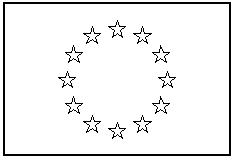 EUROPSKA KOMISIJAOPĆA UPRAVA ZA KLIMATSKU POLITIKU I AKTIVNOSTI  	Uprava A – Međunarodna i klimatska strategija          KLIMA.A.3 – Praćenje, izvješćivanje i verifikacija  Uputa Uredba o akreditaciji i verifikaciji – obrasci za razmjenu informacija   UAV ključna uputa br. II.10, verzija od 19. rujna 2012.Ovaj je dokument dio niza dokumenata i obrazaca koje sastavljaju službe Europske komisije kao potporu provedbi Uredbe Komisije (EU) br. 600/2012 od 21. lipnja 2012. o verifikaciji izvješća o stakleničkim plinovima i izvješća o tonskim kilometrima te o akreditaciji verifikatora u skladu s Direktivom 2003/87/EZ Europskog parlamenta i Vijeća.Ova uputa predstavlja stajalište služba Komisije u trenutku objave. Uputa nije pravno obvezujuća.Ova uputa uzima u obzir rasprave sa sastanaka neformalne Tehničke radne skupine za Uredbu o praćenju i izvješćivanju u okviru Radne skupine III (WGIII) Odbora za klimatske promjene (Climate Change Committee – CCC), kao i pisane primjedbe zaprimljene od dionika i stručnjaka iz država članica.Ovu uputu jednoglasno su potvrdili predstavnici država članica na sastanku Odbora za klimatske promjene održanom 19. rujna 2012.Sve upute i obrasci mogu se preuzeti iz odjeljka s dokumentacijom s mrežne stranice Komisije  na sljedećoj adresi:  http://ec.europa.eu/clima/policies/ets/monitoring/index_en.htm.Podloga Ovaj dokument dio je niza uputa koje su sastavile službe Europske komisije u svrhu pojašnjenja zahtjeva EU ETS Uredbe o akreditaciji i verifikaciji (UAV). Predmetni niz uputa sastoji se od:upute s objašnjenjima o člancima UAV-a (UPO I), uključujući korisnički priručnik koji daje pregled uputa i njihov međuodnos s mjerodavnim zakonodavstvom; ključne upute (KUP II) o specifičnim pitanjima verifikacije i akreditacije; posebne upute (UP III) o verifikaciji izvješća operatera zrakoplova; obrazaca za verifikacijsko izvješće i razmjenu informacija; primjera koji uključuju popunjene obrasce, kontrolne liste ili specifične primjere u uputi s objašnjenjem ili ključnim uputama; često postavljenih pitanja. Ova ključna uputa daje objašnjenje o obrascima za razmjenu informacija koje sastavljaju službe Komisije u svrhu podrške razmjeni informacija u skladu s člancima 76., 70. stavkom 1., člankom 70. stavkom 3. i člankom 72. UAV-a. Ovo objašnjenje treba tumačiti zajedno s informacijama koje su navedene u samim obrascima. Ova Uputa predstavlja stajališta služba Komisije u trenutku objave. Nije pravno obvezujuća.Ciljevi obrazaca i ove ključne upute    Standardizirani i dosljedan način za prijavu obrazaca za razmjenu informacija ima bitnih prednosti:Potiču se sve strane da razmjenjuju informacije na dosljedan i usklađen način; Osigurava se transparentan i isplativ način za izvještavanje, s fokusom na one elemente koji su bitni za rad uključenih strana; Radi se o praktičnom tumačenju zahtjeva o razmjeni informacija iz poglavlja VI. UAV-a. Četiri obrasca za razmjenu informacija osiguravaju standardizirano  i ujednačeno tumačenje  zahtjeva koji su propisani u člancima 76., članku 70. stavku 1., članku 70. stavku 3. i članku 72. UAV-a, odnosno:   obrazac za obavješćivanje za verifikatore; obrazac za godišnji radni program nacionalnog akreditacijskog tijela (NAT); obrazac za NAT-ovo izvješće o upravljanju; obrazac za razmjenu informacija između NT-a i NAT-a2.Osim ove ključne upute, poglavlje 10. u Uputi s objašnjenjima (UPO I) sadrži dodatne upute o zahtjevima u pogledu razmjene informacija.Svi obrasci počinju s listom u kojem su ukratko navedeni zahtjevi, uz objašnjenje kome se podnosi obrazac i gdje se mogu naći dodatne upute. Drugi list sadrži upute za korisnika o ispunjavanju polja s informacijama, načinu za dodavanje redaka i osiguravanja obrasca. Iznad svake stranice dodano je navigacijsko polje koje olakšava korištenje obrasca.Povjerljivost informacija Neke informacije koje se predaju u ispunjenim obrascima podliježu zakonodavstvu koje uređuje pristup javnosti informacijama koje posjeduju tijela vlasti, npr. NAT ili NT, a koje proizlaze iz Direktive 2003/4 o pristupu javnosti podacima o okolišu. Iako su informacije koje se upisuju u obrazac bitne informacije visoke razine i temeljne informacije ne upisuju se u ovaj obrazac, korisnik obrasca može smatrati da su neke informacije koje korisnik treba dostaviti povjerljive. U tom slučaju, korisniku je preporučeno da naznači da su informacije u obrascu povjerljive.Objašnjenje sadržaja obrasca za obavješćivanje za verifikatore    Do 15. listopada svake godine, svaki verifikator mora dostaviti određene informacije svojemu NAT-u, čime NAT-u3 omogućava da izradi radni program i sastavi izvješće o upravljanju. Budući da sve informacije o vremenu i mjestu verifikacije možda nisu poznate do 15. listopada, podaci u obrascu za obavješćivanje su indikativni i podliježu promjeni, primjerice datum terenskog obilaska. U slučaju promjene informacija, verifikator o tome mora obavijestiti NAT u vremenskom roku koji je dogovoren s predmetnim NAT-om.4. Objašnjenje sadržaja radnog programa   Svake godine do 31. prosinca NAT NT-u mora predati radni program za svaku državu članicu u kojoj verifikator namjerava provoditi verifikaciju. Ovaj program sadrži detalje o predviđenom planiranju i podliježe promjenama. Informacije koje primi NT države članice sadrže samo informacije o verifikatorima koji provode verifikaciju u predmetnoj državi članici. Radni program daje NT-u informacije o verifikatorima koji planiraju poslovati unutar njihove države članice i o datumima planiranih revizija na terenu i ostalih aktivnosti koje su predviđene za tog verifikatora.5. Objašnjenje sadržaja izvješća o upravljanju   Do 1. lipnja svake godine NAT mora dostaviti povratne informacije o aktivnostima koje je proveo tijekom prethodnih 12 mjeseci. To podrazumijeva da će aktivnosti koje su provedene u razdoblju nakon podnošenje izvješća o upravljanju (lipanj-prosinac) biti uvrštene u izvješće o upravljanju sljedeće godine. Izvješće o upravljanju podnosi se NT-u države članice u kojoj verifikator posluje i NT-u države članice u kojoj je verifikator akreditiran. Informacije koje primi NT države članice sadrže samo podatke o verifikatorima koji provode verifikaciju u navedenoj državi članici. Budući da izvješće o upravljanju daje povratne informacije o  prošlim aktivnostima, konkretnije informacije mogu se navesti u izvješću o upravljanju.6. Objašnjenje sadržaja razmjene informacija koje NT-a dostavlja NAT-u NT države članice u kojoj verifikator obavlja verifikaciju mora dostaviti NAT-u koji je akreditirao tog verifikatora informacije s kojima NAT mora biti upoznat s obzirom na njegove aktivnosti ocjenjivanja verifikatora. NAT će dobiti samo informacije koje se odnose na verifikatore koje je NAT akreditirao.Informacije u obrascu    Cilj i objašnjenje  Informacije u obrascu    Cilj i objašnjenje  Detalji o verifikatoru   Identifikacijski broj akreditacije/certifikacije  U ovom listu potrebno je ispuniti verifikatorove detalje za kontakt. Verifikator mora dostaviti identifikacijski broj akreditacije koji je naveden u potvrdi o akreditaciji.Međutim, u nekim slučajevima verifikator prvo mora proći početni postupak akreditacije i čekati da NAT provede reviziju na terenu mora proći prvi. U tim slučajevima identifikacijski broj akreditacije još nije poznat i tada nije potrebno dostaviti broj.Detalji o verifikatoru   Identifikacijski broj akreditacije/certifikacije  U ovom listu potrebno je ispuniti verifikatorove detalje za kontakt. Verifikator mora dostaviti identifikacijski broj akreditacije koji je naveden u potvrdi o akreditaciji.Međutim, u nekim slučajevima verifikator prvo mora proći početni postupak akreditacije i čekati da NAT provede reviziju na terenu mora proći prvi. U tim slučajevima identifikacijski broj akreditacije još nije poznat i tada nije potrebno dostaviti broj.Detalji o verifikatoru   Identifikacijski broj akreditacije/certifikacije  U ovom listu potrebno je ispuniti verifikatorove detalje za kontakt. Verifikator mora dostaviti identifikacijski broj akreditacije koji je naveden u potvrdi o akreditaciji.Međutim, u nekim slučajevima verifikator prvo mora proći početni postupak akreditacije i čekati da NAT provede reviziju na terenu mora proći prvi. U tim slučajevima identifikacijski broj akreditacije još nije poznat i tada nije potrebno dostaviti broj.Detalji o verifikatoru   Identifikacijski broj akreditacije/certifikacije  U ovom listu potrebno je ispuniti verifikatorove detalje za kontakt. Verifikator mora dostaviti identifikacijski broj akreditacije koji je naveden u potvrdi o akreditaciji.Međutim, u nekim slučajevima verifikator prvo mora proći početni postupak akreditacije i čekati da NAT provede reviziju na terenu mora proći prvi. U tim slučajevima identifikacijski broj akreditacije još nije poznat i tada nije potrebno dostaviti broj.Detalji o verifikatoru   Identifikacijski broj akreditacije/certifikacije  U ovom listu potrebno je ispuniti verifikatorove detalje za kontakt. Verifikator mora dostaviti identifikacijski broj akreditacije koji je naveden u potvrdi o akreditaciji.Međutim, u nekim slučajevima verifikator prvo mora proći početni postupak akreditacije i čekati da NAT provede reviziju na terenu mora proći prvi. U tim slučajevima identifikacijski broj akreditacije još nije poznat i tada nije potrebno dostaviti broj.Detalji o verifikatoru   Identifikacijski broj akreditacije/certifikacije  U ovom listu potrebno je ispuniti verifikatorove detalje za kontakt. Verifikator mora dostaviti identifikacijski broj akreditacije koji je naveden u potvrdi o akreditaciji.Međutim, u nekim slučajevima verifikator prvo mora proći početni postupak akreditacije i čekati da NAT provede reviziju na terenu mora proći prvi. U tim slučajevima identifikacijski broj akreditacije još nije poznat i tada nije potrebno dostaviti broj.Detalji o verifikatoru   Identifikacijski broj akreditacije/certifikacije  U ovom listu potrebno je ispuniti verifikatorove detalje za kontakt. Verifikator mora dostaviti identifikacijski broj akreditacije koji je naveden u potvrdi o akreditaciji.Međutim, u nekim slučajevima verifikator prvo mora proći početni postupak akreditacije i čekati da NAT provede reviziju na terenu mora proći prvi. U tim slučajevima identifikacijski broj akreditacije još nije poznat i tada nije potrebno dostaviti broj.Detalji o verifikatoru   Identifikacijski broj akreditacije/certifikacije  U ovom listu potrebno je ispuniti verifikatorove detalje za kontakt. Verifikator mora dostaviti identifikacijski broj akreditacije koji je naveden u potvrdi o akreditaciji.Međutim, u nekim slučajevima verifikator prvo mora proći početni postupak akreditacije i čekati da NAT provede reviziju na terenu mora proći prvi. U tim slučajevima identifikacijski broj akreditacije još nije poznat i tada nije potrebno dostaviti broj.Detalji o verifikatoru   Identifikacijski broj akreditacije/certifikacije  U ovom listu potrebno je ispuniti verifikatorove detalje za kontakt. Verifikator mora dostaviti identifikacijski broj akreditacije koji je naveden u potvrdi o akreditaciji.Međutim, u nekim slučajevima verifikator prvo mora proći početni postupak akreditacije i čekati da NAT provede reviziju na terenu mora proći prvi. U tim slučajevima identifikacijski broj akreditacije još nije poznat i tada nije potrebno dostaviti broj.Operater postrojenja ili zrakoplova navodi detalje u listu s detaljima o operateru  Naziv/adresa postrojenja  Verifikator mora dostaviti obavijest o mjestu verifikacije i adresi te detaljima za kontakt operatera ili operatera zrakoplova kako bi omogućio NAT-u da planira postupke ocjenjivanja, uključujući reviziju verifikatora na terenu, kao i za dobivanje ulaznih podataka za NAT-ov radni program.  Budući da se ime operatera može razlikovati od  naziva postrojenja, verifikator treba upisati ime operatera i naziv postrojenja.Verifikator mora obaviti terenski pregled postrojenja tijekom verifikacije, pri čemu su naziv i adresa postrojenja najvažniji podaci, koji NAT-u omogućavaju planiranje revizija na terenu. Oboje treba upisati u ovaj list.Operater postrojenja ili zrakoplova navodi detalje u listu s detaljima o operateru  Naziv/adresa postrojenja  Verifikator mora dostaviti obavijest o mjestu verifikacije i adresi te detaljima za kontakt operatera ili operatera zrakoplova kako bi omogućio NAT-u da planira postupke ocjenjivanja, uključujući reviziju verifikatora na terenu, kao i za dobivanje ulaznih podataka za NAT-ov radni program.  Budući da se ime operatera može razlikovati od  naziva postrojenja, verifikator treba upisati ime operatera i naziv postrojenja.Verifikator mora obaviti terenski pregled postrojenja tijekom verifikacije, pri čemu su naziv i adresa postrojenja najvažniji podaci, koji NAT-u omogućavaju planiranje revizija na terenu. Oboje treba upisati u ovaj list.Operater postrojenja ili zrakoplova navodi detalje u listu s detaljima o operateru  Naziv/adresa postrojenja  Verifikator mora dostaviti obavijest o mjestu verifikacije i adresi te detaljima za kontakt operatera ili operatera zrakoplova kako bi omogućio NAT-u da planira postupke ocjenjivanja, uključujući reviziju verifikatora na terenu, kao i za dobivanje ulaznih podataka za NAT-ov radni program.  Budući da se ime operatera može razlikovati od  naziva postrojenja, verifikator treba upisati ime operatera i naziv postrojenja.Verifikator mora obaviti terenski pregled postrojenja tijekom verifikacije, pri čemu su naziv i adresa postrojenja najvažniji podaci, koji NAT-u omogućavaju planiranje revizija na terenu. Oboje treba upisati u ovaj list.Operater postrojenja ili zrakoplova navodi detalje u listu s detaljima o operateru  Naziv/adresa postrojenja  Verifikator mora dostaviti obavijest o mjestu verifikacije i adresi te detaljima za kontakt operatera ili operatera zrakoplova kako bi omogućio NAT-u da planira postupke ocjenjivanja, uključujući reviziju verifikatora na terenu, kao i za dobivanje ulaznih podataka za NAT-ov radni program.  Budući da se ime operatera može razlikovati od  naziva postrojenja, verifikator treba upisati ime operatera i naziv postrojenja.Verifikator mora obaviti terenski pregled postrojenja tijekom verifikacije, pri čemu su naziv i adresa postrojenja najvažniji podaci, koji NAT-u omogućavaju planiranje revizija na terenu. Oboje treba upisati u ovaj list.Operater postrojenja ili zrakoplova navodi detalje u listu s detaljima o operateru  Naziv/adresa postrojenja  Verifikator mora dostaviti obavijest o mjestu verifikacije i adresi te detaljima za kontakt operatera ili operatera zrakoplova kako bi omogućio NAT-u da planira postupke ocjenjivanja, uključujući reviziju verifikatora na terenu, kao i za dobivanje ulaznih podataka za NAT-ov radni program.  Budući da se ime operatera može razlikovati od  naziva postrojenja, verifikator treba upisati ime operatera i naziv postrojenja.Verifikator mora obaviti terenski pregled postrojenja tijekom verifikacije, pri čemu su naziv i adresa postrojenja najvažniji podaci, koji NAT-u omogućavaju planiranje revizija na terenu. Oboje treba upisati u ovaj list.Operater postrojenja ili zrakoplova navodi detalje u listu s detaljima o operateru  Naziv/adresa postrojenja  Verifikator mora dostaviti obavijest o mjestu verifikacije i adresi te detaljima za kontakt operatera ili operatera zrakoplova kako bi omogućio NAT-u da planira postupke ocjenjivanja, uključujući reviziju verifikatora na terenu, kao i za dobivanje ulaznih podataka za NAT-ov radni program.  Budući da se ime operatera može razlikovati od  naziva postrojenja, verifikator treba upisati ime operatera i naziv postrojenja.Verifikator mora obaviti terenski pregled postrojenja tijekom verifikacije, pri čemu su naziv i adresa postrojenja najvažniji podaci, koji NAT-u omogućavaju planiranje revizija na terenu. Oboje treba upisati u ovaj list.Operater postrojenja ili zrakoplova navodi detalje u listu s detaljima o operateru  Naziv/adresa postrojenja  Verifikator mora dostaviti obavijest o mjestu verifikacije i adresi te detaljima za kontakt operatera ili operatera zrakoplova kako bi omogućio NAT-u da planira postupke ocjenjivanja, uključujući reviziju verifikatora na terenu, kao i za dobivanje ulaznih podataka za NAT-ov radni program.  Budući da se ime operatera može razlikovati od  naziva postrojenja, verifikator treba upisati ime operatera i naziv postrojenja.Verifikator mora obaviti terenski pregled postrojenja tijekom verifikacije, pri čemu su naziv i adresa postrojenja najvažniji podaci, koji NAT-u omogućavaju planiranje revizija na terenu. Oboje treba upisati u ovaj list.Operater postrojenja ili zrakoplova navodi detalje u listu s detaljima o operateru  Naziv/adresa postrojenja  Verifikator mora dostaviti obavijest o mjestu verifikacije i adresi te detaljima za kontakt operatera ili operatera zrakoplova kako bi omogućio NAT-u da planira postupke ocjenjivanja, uključujući reviziju verifikatora na terenu, kao i za dobivanje ulaznih podataka za NAT-ov radni program.  Budući da se ime operatera može razlikovati od  naziva postrojenja, verifikator treba upisati ime operatera i naziv postrojenja.Verifikator mora obaviti terenski pregled postrojenja tijekom verifikacije, pri čemu su naziv i adresa postrojenja najvažniji podaci, koji NAT-u omogućavaju planiranje revizija na terenu. Oboje treba upisati u ovaj list.Operater postrojenja ili zrakoplova navodi detalje u listu s detaljima o operateru  Naziv/adresa postrojenja  Verifikator mora dostaviti obavijest o mjestu verifikacije i adresi te detaljima za kontakt operatera ili operatera zrakoplova kako bi omogućio NAT-u da planira postupke ocjenjivanja, uključujući reviziju verifikatora na terenu, kao i za dobivanje ulaznih podataka za NAT-ov radni program.  Budući da se ime operatera može razlikovati od  naziva postrojenja, verifikator treba upisati ime operatera i naziv postrojenja.Verifikator mora obaviti terenski pregled postrojenja tijekom verifikacije, pri čemu su naziv i adresa postrojenja najvažniji podaci, koji NAT-u omogućavaju planiranje revizija na terenu. Oboje treba upisati u ovaj list.Operater postrojenja ili zrakoplova navodi detalje u listu s detaljima o operateru  Naziv/adresa postrojenja  Verifikator mora dostaviti obavijest o mjestu verifikacije i adresi te detaljima za kontakt operatera ili operatera zrakoplova kako bi omogućio NAT-u da planira postupke ocjenjivanja, uključujući reviziju verifikatora na terenu, kao i za dobivanje ulaznih podataka za NAT-ov radni program.  Budući da se ime operatera može razlikovati od  naziva postrojenja, verifikator treba upisati ime operatera i naziv postrojenja.Verifikator mora obaviti terenski pregled postrojenja tijekom verifikacije, pri čemu su naziv i adresa postrojenja najvažniji podaci, koji NAT-u omogućavaju planiranje revizija na terenu. Oboje treba upisati u ovaj list.Operater postrojenja ili zrakoplova navodi detalje u listu s detaljima o operateru  Naziv/adresa postrojenja  Verifikator mora dostaviti obavijest o mjestu verifikacije i adresi te detaljima za kontakt operatera ili operatera zrakoplova kako bi omogućio NAT-u da planira postupke ocjenjivanja, uključujući reviziju verifikatora na terenu, kao i za dobivanje ulaznih podataka za NAT-ov radni program.  Budući da se ime operatera može razlikovati od  naziva postrojenja, verifikator treba upisati ime operatera i naziv postrojenja.Verifikator mora obaviti terenski pregled postrojenja tijekom verifikacije, pri čemu su naziv i adresa postrojenja najvažniji podaci, koji NAT-u omogućavaju planiranje revizija na terenu. Oboje treba upisati u ovaj list.Operater postrojenja ili zrakoplova navodi detalje u listu s detaljima o operateru  Naziv/adresa postrojenja  Verifikator mora dostaviti obavijest o mjestu verifikacije i adresi te detaljima za kontakt operatera ili operatera zrakoplova kako bi omogućio NAT-u da planira postupke ocjenjivanja, uključujući reviziju verifikatora na terenu, kao i za dobivanje ulaznih podataka za NAT-ov radni program.  Budući da se ime operatera može razlikovati od  naziva postrojenja, verifikator treba upisati ime operatera i naziv postrojenja.Verifikator mora obaviti terenski pregled postrojenja tijekom verifikacije, pri čemu su naziv i adresa postrojenja najvažniji podaci, koji NAT-u omogućavaju planiranje revizija na terenu. Oboje treba upisati u ovaj list.Operater postrojenja ili zrakoplova navodi detalje u listu s detaljima o operateru  Naziv/adresa postrojenja  Verifikator mora dostaviti obavijest o mjestu verifikacije i adresi te detaljima za kontakt operatera ili operatera zrakoplova kako bi omogućio NAT-u da planira postupke ocjenjivanja, uključujući reviziju verifikatora na terenu, kao i za dobivanje ulaznih podataka za NAT-ov radni program.  Budući da se ime operatera može razlikovati od  naziva postrojenja, verifikator treba upisati ime operatera i naziv postrojenja.Verifikator mora obaviti terenski pregled postrojenja tijekom verifikacije, pri čemu su naziv i adresa postrojenja najvažniji podaci, koji NAT-u omogućavaju planiranje revizija na terenu. Oboje treba upisati u ovaj list.Vrijeme planiranih verifikacija u listu s detaljima o operateru  Planirano vrijeme (datum) verifikacija koje je verifikator predvidio u vremenskom planu. Pročitajte upute na početku lista s uputama o tome što je potrebno ispuniti u ovom odjeljku.Vrijeme planiranih verifikacija u listu s detaljima o operateru  Planirano vrijeme (datum) verifikacija koje je verifikator predvidio u vremenskom planu. Pročitajte upute na početku lista s uputama o tome što je potrebno ispuniti u ovom odjeljku.Vrijeme planiranih verifikacija u listu s detaljima o operateru  Planirano vrijeme (datum) verifikacija koje je verifikator predvidio u vremenskom planu. Pročitajte upute na početku lista s uputama o tome što je potrebno ispuniti u ovom odjeljku.Vrijeme planiranih verifikacija u listu s detaljima o operateru  Planirano vrijeme (datum) verifikacija koje je verifikator predvidio u vremenskom planu. Pročitajte upute na početku lista s uputama o tome što je potrebno ispuniti u ovom odjeljku.Informacije u obrascu    Cilj i objašnjenje  Informacije u obrascu    Cilj i objašnjenje  Informacije u obrascu    Cilj i objašnjenje  Detalji o NAT-u  Ovo se odnosi na detalje za kontakt NAT-a li NCT-a.Ovo se odnosi na detalje za kontakt NAT-a li NCT-a.Verifikator navodi pojedinosti u listu s detaljima o verifikatoruNAT mora dostaviti popis verifikatora koje je akreditirao taj NAT ili, ako se odnosi na nove verifikatore, detalje o novim verifikatorima koji su u postupku početne akreditacije. Vrsta tražene informacije o verifikatoru iste su kao u obrascu za obavješćivanje.NAT mora dostaviti popis verifikatora koje je akreditirao taj NAT ili, ako se odnosi na nove verifikatore, detalje o novim verifikatorima koji su u postupku početne akreditacije. Vrsta tražene informacije o verifikatoru iste su kao u obrascu za obavješćivanje.Verifikator navodi pojedinosti u listu s detaljima o verifikatoruNAT mora dostaviti popis verifikatora koje je akreditirao taj NAT ili, ako se odnosi na nove verifikatore, detalje o novim verifikatorima koji su u postupku početne akreditacije. Vrsta tražene informacije o verifikatoru iste su kao u obrascu za obavješćivanje.NAT mora dostaviti popis verifikatora koje je akreditirao taj NAT ili, ako se odnosi na nove verifikatore, detalje o novim verifikatorima koji su u postupku početne akreditacije. Vrsta tražene informacije o verifikatoru iste su kao u obrascu za obavješćivanje.Verifikator navodi pojedinosti u listu s detaljima o verifikatoruNAT mora dostaviti popis verifikatora koje je akreditirao taj NAT ili, ako se odnosi na nove verifikatore, detalje o novim verifikatorima koji su u postupku početne akreditacije. Vrsta tražene informacije o verifikatoru iste su kao u obrascu za obavješćivanje.NAT mora dostaviti popis verifikatora koje je akreditirao taj NAT ili, ako se odnosi na nove verifikatore, detalje o novim verifikatorima koji su u postupku početne akreditacije. Vrsta tražene informacije o verifikatoru iste su kao u obrascu za obavješćivanje.Verifikator navodi pojedinosti u listu s detaljima o verifikatoruNAT mora dostaviti popis verifikatora koje je akreditirao taj NAT ili, ako se odnosi na nove verifikatore, detalje o novim verifikatorima koji su u postupku početne akreditacije. Vrsta tražene informacije o verifikatoru iste su kao u obrascu za obavješćivanje.NAT mora dostaviti popis verifikatora koje je akreditirao taj NAT ili, ako se odnosi na nove verifikatore, detalje o novim verifikatorima koji su u postupku početne akreditacije. Vrsta tražene informacije o verifikatoru iste su kao u obrascu za obavješćivanje.Broj postupaka ocjene po verifikatoru u listu s detaljima o verifikatoruNAT mora dostaviti informacije o aktivnostima koje NAT planira za verifikatore koji su navedeni u radnom programu.  U listu NAT mora dostaviti informacije visoke razine o planiranim aktivnostima u nadolazećim mjesecima. To može biti početna akreditacija za novog verifikatora, godišnji nadzor, ponovna ocjena i, u nekim slučajevima izvanredne ocjene i informacije o tome da li se planira proširenje opsega.  Uvrštena su polja s padajućim izbornikom koja olakšavaju unos pojedinosti.Napominjemo da je radni program indikativan. Primjerice, nije uvijek moguće navesti točan datum ocjene. U tim slučajevima NAT mora navesti mjesec u kojemu je predviđeno provođenje ocjenjivanja.NAT mora navesti ako je od drugog NAT-a zatražio da provede nadzor. To može biti slučaj ako verifikator posluje u drugoj državi, a NAT je zatražio NAT iz druge države članice da provede nadzor nad tim verifikatorom.NAT mora dostaviti informacije o aktivnostima koje NAT planira za verifikatore koji su navedeni u radnom programu.  U listu NAT mora dostaviti informacije visoke razine o planiranim aktivnostima u nadolazećim mjesecima. To može biti početna akreditacija za novog verifikatora, godišnji nadzor, ponovna ocjena i, u nekim slučajevima izvanredne ocjene i informacije o tome da li se planira proširenje opsega.  Uvrštena su polja s padajućim izbornikom koja olakšavaju unos pojedinosti.Napominjemo da je radni program indikativan. Primjerice, nije uvijek moguće navesti točan datum ocjene. U tim slučajevima NAT mora navesti mjesec u kojemu je predviđeno provođenje ocjenjivanja.NAT mora navesti ako je od drugog NAT-a zatražio da provede nadzor. To može biti slučaj ako verifikator posluje u drugoj državi, a NAT je zatražio NAT iz druge države članice da provede nadzor nad tim verifikatorom.Broj postupaka ocjene po verifikatoru u listu s detaljima o verifikatoruNAT mora dostaviti informacije o aktivnostima koje NAT planira za verifikatore koji su navedeni u radnom programu.  U listu NAT mora dostaviti informacije visoke razine o planiranim aktivnostima u nadolazećim mjesecima. To može biti početna akreditacija za novog verifikatora, godišnji nadzor, ponovna ocjena i, u nekim slučajevima izvanredne ocjene i informacije o tome da li se planira proširenje opsega.  Uvrštena su polja s padajućim izbornikom koja olakšavaju unos pojedinosti.Napominjemo da je radni program indikativan. Primjerice, nije uvijek moguće navesti točan datum ocjene. U tim slučajevima NAT mora navesti mjesec u kojemu je predviđeno provođenje ocjenjivanja.NAT mora navesti ako je od drugog NAT-a zatražio da provede nadzor. To može biti slučaj ako verifikator posluje u drugoj državi, a NAT je zatražio NAT iz druge države članice da provede nadzor nad tim verifikatorom.NAT mora dostaviti informacije o aktivnostima koje NAT planira za verifikatore koji su navedeni u radnom programu.  U listu NAT mora dostaviti informacije visoke razine o planiranim aktivnostima u nadolazećim mjesecima. To može biti početna akreditacija za novog verifikatora, godišnji nadzor, ponovna ocjena i, u nekim slučajevima izvanredne ocjene i informacije o tome da li se planira proširenje opsega.  Uvrštena su polja s padajućim izbornikom koja olakšavaju unos pojedinosti.Napominjemo da je radni program indikativan. Primjerice, nije uvijek moguće navesti točan datum ocjene. U tim slučajevima NAT mora navesti mjesec u kojemu je predviđeno provođenje ocjenjivanja.NAT mora navesti ako je od drugog NAT-a zatražio da provede nadzor. To može biti slučaj ako verifikator posluje u drugoj državi, a NAT je zatražio NAT iz druge države članice da provede nadzor nad tim verifikatorom.Broj postupaka ocjene po verifikatoru u listu s detaljima o verifikatoruNAT mora dostaviti informacije o aktivnostima koje NAT planira za verifikatore koji su navedeni u radnom programu.  U listu NAT mora dostaviti informacije visoke razine o planiranim aktivnostima u nadolazećim mjesecima. To može biti početna akreditacija za novog verifikatora, godišnji nadzor, ponovna ocjena i, u nekim slučajevima izvanredne ocjene i informacije o tome da li se planira proširenje opsega.  Uvrštena su polja s padajućim izbornikom koja olakšavaju unos pojedinosti.Napominjemo da je radni program indikativan. Primjerice, nije uvijek moguće navesti točan datum ocjene. U tim slučajevima NAT mora navesti mjesec u kojemu je predviđeno provođenje ocjenjivanja.NAT mora navesti ako je od drugog NAT-a zatražio da provede nadzor. To može biti slučaj ako verifikator posluje u drugoj državi, a NAT je zatražio NAT iz druge države članice da provede nadzor nad tim verifikatorom.NAT mora dostaviti informacije o aktivnostima koje NAT planira za verifikatore koji su navedeni u radnom programu.  U listu NAT mora dostaviti informacije visoke razine o planiranim aktivnostima u nadolazećim mjesecima. To može biti početna akreditacija za novog verifikatora, godišnji nadzor, ponovna ocjena i, u nekim slučajevima izvanredne ocjene i informacije o tome da li se planira proširenje opsega.  Uvrštena su polja s padajućim izbornikom koja olakšavaju unos pojedinosti.Napominjemo da je radni program indikativan. Primjerice, nije uvijek moguće navesti točan datum ocjene. U tim slučajevima NAT mora navesti mjesec u kojemu je predviđeno provođenje ocjenjivanja.NAT mora navesti ako je od drugog NAT-a zatražio da provede nadzor. To može biti slučaj ako verifikator posluje u drugoj državi, a NAT je zatražio NAT iz druge države članice da provede nadzor nad tim verifikatorom.Broj postupaka ocjene po verifikatoru u listu s detaljima o verifikatoruNAT mora dostaviti informacije o aktivnostima koje NAT planira za verifikatore koji su navedeni u radnom programu.  U listu NAT mora dostaviti informacije visoke razine o planiranim aktivnostima u nadolazećim mjesecima. To može biti početna akreditacija za novog verifikatora, godišnji nadzor, ponovna ocjena i, u nekim slučajevima izvanredne ocjene i informacije o tome da li se planira proširenje opsega.  Uvrštena su polja s padajućim izbornikom koja olakšavaju unos pojedinosti.Napominjemo da je radni program indikativan. Primjerice, nije uvijek moguće navesti točan datum ocjene. U tim slučajevima NAT mora navesti mjesec u kojemu je predviđeno provođenje ocjenjivanja.NAT mora navesti ako je od drugog NAT-a zatražio da provede nadzor. To može biti slučaj ako verifikator posluje u drugoj državi, a NAT je zatražio NAT iz druge države članice da provede nadzor nad tim verifikatorom.NAT mora dostaviti informacije o aktivnostima koje NAT planira za verifikatore koji su navedeni u radnom programu.  U listu NAT mora dostaviti informacije visoke razine o planiranim aktivnostima u nadolazećim mjesecima. To može biti početna akreditacija za novog verifikatora, godišnji nadzor, ponovna ocjena i, u nekim slučajevima izvanredne ocjene i informacije o tome da li se planira proširenje opsega.  Uvrštena su polja s padajućim izbornikom koja olakšavaju unos pojedinosti.Napominjemo da je radni program indikativan. Primjerice, nije uvijek moguće navesti točan datum ocjene. U tim slučajevima NAT mora navesti mjesec u kojemu je predviđeno provođenje ocjenjivanja.NAT mora navesti ako je od drugog NAT-a zatražio da provede nadzor. To može biti slučaj ako verifikator posluje u drugoj državi, a NAT je zatražio NAT iz druge države članice da provede nadzor nad tim verifikatorom.Broj postupaka ocjene po verifikatoru u listu s detaljima o verifikatoruNAT mora dostaviti informacije o aktivnostima koje NAT planira za verifikatore koji su navedeni u radnom programu.  U listu NAT mora dostaviti informacije visoke razine o planiranim aktivnostima u nadolazećim mjesecima. To može biti početna akreditacija za novog verifikatora, godišnji nadzor, ponovna ocjena i, u nekim slučajevima izvanredne ocjene i informacije o tome da li se planira proširenje opsega.  Uvrštena su polja s padajućim izbornikom koja olakšavaju unos pojedinosti.Napominjemo da je radni program indikativan. Primjerice, nije uvijek moguće navesti točan datum ocjene. U tim slučajevima NAT mora navesti mjesec u kojemu je predviđeno provođenje ocjenjivanja.NAT mora navesti ako je od drugog NAT-a zatražio da provede nadzor. To može biti slučaj ako verifikator posluje u drugoj državi, a NAT je zatražio NAT iz druge države članice da provede nadzor nad tim verifikatorom.NAT mora dostaviti informacije o aktivnostima koje NAT planira za verifikatore koji su navedeni u radnom programu.  U listu NAT mora dostaviti informacije visoke razine o planiranim aktivnostima u nadolazećim mjesecima. To može biti početna akreditacija za novog verifikatora, godišnji nadzor, ponovna ocjena i, u nekim slučajevima izvanredne ocjene i informacije o tome da li se planira proširenje opsega.  Uvrštena su polja s padajućim izbornikom koja olakšavaju unos pojedinosti.Napominjemo da je radni program indikativan. Primjerice, nije uvijek moguće navesti točan datum ocjene. U tim slučajevima NAT mora navesti mjesec u kojemu je predviđeno provođenje ocjenjivanja.NAT mora navesti ako je od drugog NAT-a zatražio da provede nadzor. To može biti slučaj ako verifikator posluje u drugoj državi, a NAT je zatražio NAT iz druge države članice da provede nadzor nad tim verifikatorom.Broj postupaka ocjene po verifikatoru u listu s detaljima o verifikatoruNAT mora dostaviti informacije o aktivnostima koje NAT planira za verifikatore koji su navedeni u radnom programu.  U listu NAT mora dostaviti informacije visoke razine o planiranim aktivnostima u nadolazećim mjesecima. To može biti početna akreditacija za novog verifikatora, godišnji nadzor, ponovna ocjena i, u nekim slučajevima izvanredne ocjene i informacije o tome da li se planira proširenje opsega.  Uvrštena su polja s padajućim izbornikom koja olakšavaju unos pojedinosti.Napominjemo da je radni program indikativan. Primjerice, nije uvijek moguće navesti točan datum ocjene. U tim slučajevima NAT mora navesti mjesec u kojemu je predviđeno provođenje ocjenjivanja.NAT mora navesti ako je od drugog NAT-a zatražio da provede nadzor. To može biti slučaj ako verifikator posluje u drugoj državi, a NAT je zatražio NAT iz druge države članice da provede nadzor nad tim verifikatorom.NAT mora dostaviti informacije o aktivnostima koje NAT planira za verifikatore koji su navedeni u radnom programu.  U listu NAT mora dostaviti informacije visoke razine o planiranim aktivnostima u nadolazećim mjesecima. To može biti početna akreditacija za novog verifikatora, godišnji nadzor, ponovna ocjena i, u nekim slučajevima izvanredne ocjene i informacije o tome da li se planira proširenje opsega.  Uvrštena su polja s padajućim izbornikom koja olakšavaju unos pojedinosti.Napominjemo da je radni program indikativan. Primjerice, nije uvijek moguće navesti točan datum ocjene. U tim slučajevima NAT mora navesti mjesec u kojemu je predviđeno provođenje ocjenjivanja.NAT mora navesti ako je od drugog NAT-a zatražio da provede nadzor. To može biti slučaj ako verifikator posluje u drugoj državi, a NAT je zatražio NAT iz druge države članice da provede nadzor nad tim verifikatorom.Broj postupaka ocjene po verifikatoru u listu s detaljima o verifikatoruNAT mora dostaviti informacije o aktivnostima koje NAT planira za verifikatore koji su navedeni u radnom programu.  U listu NAT mora dostaviti informacije visoke razine o planiranim aktivnostima u nadolazećim mjesecima. To može biti početna akreditacija za novog verifikatora, godišnji nadzor, ponovna ocjena i, u nekim slučajevima izvanredne ocjene i informacije o tome da li se planira proširenje opsega.  Uvrštena su polja s padajućim izbornikom koja olakšavaju unos pojedinosti.Napominjemo da je radni program indikativan. Primjerice, nije uvijek moguće navesti točan datum ocjene. U tim slučajevima NAT mora navesti mjesec u kojemu je predviđeno provođenje ocjenjivanja.NAT mora navesti ako je od drugog NAT-a zatražio da provede nadzor. To može biti slučaj ako verifikator posluje u drugoj državi, a NAT je zatražio NAT iz druge države članice da provede nadzor nad tim verifikatorom.NAT mora dostaviti informacije o aktivnostima koje NAT planira za verifikatore koji su navedeni u radnom programu.  U listu NAT mora dostaviti informacije visoke razine o planiranim aktivnostima u nadolazećim mjesecima. To može biti početna akreditacija za novog verifikatora, godišnji nadzor, ponovna ocjena i, u nekim slučajevima izvanredne ocjene i informacije o tome da li se planira proširenje opsega.  Uvrštena su polja s padajućim izbornikom koja olakšavaju unos pojedinosti.Napominjemo da je radni program indikativan. Primjerice, nije uvijek moguće navesti točan datum ocjene. U tim slučajevima NAT mora navesti mjesec u kojemu je predviđeno provođenje ocjenjivanja.NAT mora navesti ako je od drugog NAT-a zatražio da provede nadzor. To može biti slučaj ako verifikator posluje u drugoj državi, a NAT je zatražio NAT iz druge države članice da provede nadzor nad tim verifikatorom.Broj postupaka ocjene po verifikatoru u listu s detaljima o verifikatoruNAT mora dostaviti informacije o aktivnostima koje NAT planira za verifikatore koji su navedeni u radnom programu.  U listu NAT mora dostaviti informacije visoke razine o planiranim aktivnostima u nadolazećim mjesecima. To može biti početna akreditacija za novog verifikatora, godišnji nadzor, ponovna ocjena i, u nekim slučajevima izvanredne ocjene i informacije o tome da li se planira proširenje opsega.  Uvrštena su polja s padajućim izbornikom koja olakšavaju unos pojedinosti.Napominjemo da je radni program indikativan. Primjerice, nije uvijek moguće navesti točan datum ocjene. U tim slučajevima NAT mora navesti mjesec u kojemu je predviđeno provođenje ocjenjivanja.NAT mora navesti ako je od drugog NAT-a zatražio da provede nadzor. To može biti slučaj ako verifikator posluje u drugoj državi, a NAT je zatražio NAT iz druge države članice da provede nadzor nad tim verifikatorom.NAT mora dostaviti informacije o aktivnostima koje NAT planira za verifikatore koji su navedeni u radnom programu.  U listu NAT mora dostaviti informacije visoke razine o planiranim aktivnostima u nadolazećim mjesecima. To može biti početna akreditacija za novog verifikatora, godišnji nadzor, ponovna ocjena i, u nekim slučajevima izvanredne ocjene i informacije o tome da li se planira proširenje opsega.  Uvrštena su polja s padajućim izbornikom koja olakšavaju unos pojedinosti.Napominjemo da je radni program indikativan. Primjerice, nije uvijek moguće navesti točan datum ocjene. U tim slučajevima NAT mora navesti mjesec u kojemu je predviđeno provođenje ocjenjivanja.NAT mora navesti ako je od drugog NAT-a zatražio da provede nadzor. To može biti slučaj ako verifikator posluje u drugoj državi, a NAT je zatražio NAT iz druge države članice da provede nadzor nad tim verifikatorom.Broj postupaka ocjene po verifikatoru u listu s detaljima o verifikatoruNAT mora dostaviti informacije o aktivnostima koje NAT planira za verifikatore koji su navedeni u radnom programu.  U listu NAT mora dostaviti informacije visoke razine o planiranim aktivnostima u nadolazećim mjesecima. To može biti početna akreditacija za novog verifikatora, godišnji nadzor, ponovna ocjena i, u nekim slučajevima izvanredne ocjene i informacije o tome da li se planira proširenje opsega.  Uvrštena su polja s padajućim izbornikom koja olakšavaju unos pojedinosti.Napominjemo da je radni program indikativan. Primjerice, nije uvijek moguće navesti točan datum ocjene. U tim slučajevima NAT mora navesti mjesec u kojemu je predviđeno provođenje ocjenjivanja.NAT mora navesti ako je od drugog NAT-a zatražio da provede nadzor. To može biti slučaj ako verifikator posluje u drugoj državi, a NAT je zatražio NAT iz druge države članice da provede nadzor nad tim verifikatorom.NAT mora dostaviti informacije o aktivnostima koje NAT planira za verifikatore koji su navedeni u radnom programu.  U listu NAT mora dostaviti informacije visoke razine o planiranim aktivnostima u nadolazećim mjesecima. To može biti početna akreditacija za novog verifikatora, godišnji nadzor, ponovna ocjena i, u nekim slučajevima izvanredne ocjene i informacije o tome da li se planira proširenje opsega.  Uvrštena su polja s padajućim izbornikom koja olakšavaju unos pojedinosti.Napominjemo da je radni program indikativan. Primjerice, nije uvijek moguće navesti točan datum ocjene. U tim slučajevima NAT mora navesti mjesec u kojemu je predviđeno provođenje ocjenjivanja.NAT mora navesti ako je od drugog NAT-a zatražio da provede nadzor. To može biti slučaj ako verifikator posluje u drugoj državi, a NAT je zatražio NAT iz druge države članice da provede nadzor nad tim verifikatorom.Datum ocjene NAT mora dostaviti informacije o aktivnostima koje NAT planira za verifikatore koji su navedeni u radnom programu.  U listu NAT mora dostaviti informacije visoke razine o planiranim aktivnostima u nadolazećim mjesecima. To može biti početna akreditacija za novog verifikatora, godišnji nadzor, ponovna ocjena i, u nekim slučajevima izvanredne ocjene i informacije o tome da li se planira proširenje opsega.  Uvrštena su polja s padajućim izbornikom koja olakšavaju unos pojedinosti.Napominjemo da je radni program indikativan. Primjerice, nije uvijek moguće navesti točan datum ocjene. U tim slučajevima NAT mora navesti mjesec u kojemu je predviđeno provođenje ocjenjivanja.NAT mora navesti ako je od drugog NAT-a zatražio da provede nadzor. To može biti slučaj ako verifikator posluje u drugoj državi, a NAT je zatražio NAT iz druge države članice da provede nadzor nad tim verifikatorom.NAT mora dostaviti informacije o aktivnostima koje NAT planira za verifikatore koji su navedeni u radnom programu.  U listu NAT mora dostaviti informacije visoke razine o planiranim aktivnostima u nadolazećim mjesecima. To može biti početna akreditacija za novog verifikatora, godišnji nadzor, ponovna ocjena i, u nekim slučajevima izvanredne ocjene i informacije o tome da li se planira proširenje opsega.  Uvrštena su polja s padajućim izbornikom koja olakšavaju unos pojedinosti.Napominjemo da je radni program indikativan. Primjerice, nije uvijek moguće navesti točan datum ocjene. U tim slučajevima NAT mora navesti mjesec u kojemu je predviđeno provođenje ocjenjivanja.NAT mora navesti ako je od drugog NAT-a zatražio da provede nadzor. To može biti slučaj ako verifikator posluje u drugoj državi, a NAT je zatražio NAT iz druge države članice da provede nadzor nad tim verifikatorom.Datum ocjene NAT mora dostaviti informacije o aktivnostima koje NAT planira za verifikatore koji su navedeni u radnom programu.  U listu NAT mora dostaviti informacije visoke razine o planiranim aktivnostima u nadolazećim mjesecima. To može biti početna akreditacija za novog verifikatora, godišnji nadzor, ponovna ocjena i, u nekim slučajevima izvanredne ocjene i informacije o tome da li se planira proširenje opsega.  Uvrštena su polja s padajućim izbornikom koja olakšavaju unos pojedinosti.Napominjemo da je radni program indikativan. Primjerice, nije uvijek moguće navesti točan datum ocjene. U tim slučajevima NAT mora navesti mjesec u kojemu je predviđeno provođenje ocjenjivanja.NAT mora navesti ako je od drugog NAT-a zatražio da provede nadzor. To može biti slučaj ako verifikator posluje u drugoj državi, a NAT je zatražio NAT iz druge države članice da provede nadzor nad tim verifikatorom.NAT mora dostaviti informacije o aktivnostima koje NAT planira za verifikatore koji su navedeni u radnom programu.  U listu NAT mora dostaviti informacije visoke razine o planiranim aktivnostima u nadolazećim mjesecima. To može biti početna akreditacija za novog verifikatora, godišnji nadzor, ponovna ocjena i, u nekim slučajevima izvanredne ocjene i informacije o tome da li se planira proširenje opsega.  Uvrštena su polja s padajućim izbornikom koja olakšavaju unos pojedinosti.Napominjemo da je radni program indikativan. Primjerice, nije uvijek moguće navesti točan datum ocjene. U tim slučajevima NAT mora navesti mjesec u kojemu je predviđeno provođenje ocjenjivanja.NAT mora navesti ako je od drugog NAT-a zatražio da provede nadzor. To može biti slučaj ako verifikator posluje u drugoj državi, a NAT je zatražio NAT iz druge države članice da provede nadzor nad tim verifikatorom.Datum ocjene NAT mora dostaviti informacije o aktivnostima koje NAT planira za verifikatore koji su navedeni u radnom programu.  U listu NAT mora dostaviti informacije visoke razine o planiranim aktivnostima u nadolazećim mjesecima. To može biti početna akreditacija za novog verifikatora, godišnji nadzor, ponovna ocjena i, u nekim slučajevima izvanredne ocjene i informacije o tome da li se planira proširenje opsega.  Uvrštena su polja s padajućim izbornikom koja olakšavaju unos pojedinosti.Napominjemo da je radni program indikativan. Primjerice, nije uvijek moguće navesti točan datum ocjene. U tim slučajevima NAT mora navesti mjesec u kojemu je predviđeno provođenje ocjenjivanja.NAT mora navesti ako je od drugog NAT-a zatražio da provede nadzor. To može biti slučaj ako verifikator posluje u drugoj državi, a NAT je zatražio NAT iz druge države članice da provede nadzor nad tim verifikatorom.NAT mora dostaviti informacije o aktivnostima koje NAT planira za verifikatore koji su navedeni u radnom programu.  U listu NAT mora dostaviti informacije visoke razine o planiranim aktivnostima u nadolazećim mjesecima. To može biti početna akreditacija za novog verifikatora, godišnji nadzor, ponovna ocjena i, u nekim slučajevima izvanredne ocjene i informacije o tome da li se planira proširenje opsega.  Uvrštena su polja s padajućim izbornikom koja olakšavaju unos pojedinosti.Napominjemo da je radni program indikativan. Primjerice, nije uvijek moguće navesti točan datum ocjene. U tim slučajevima NAT mora navesti mjesec u kojemu je predviđeno provođenje ocjenjivanja.NAT mora navesti ako je od drugog NAT-a zatražio da provede nadzor. To može biti slučaj ako verifikator posluje u drugoj državi, a NAT je zatražio NAT iz druge države članice da provede nadzor nad tim verifikatorom.Datum ocjene NAT mora dostaviti informacije o aktivnostima koje NAT planira za verifikatore koji su navedeni u radnom programu.  U listu NAT mora dostaviti informacije visoke razine o planiranim aktivnostima u nadolazećim mjesecima. To može biti početna akreditacija za novog verifikatora, godišnji nadzor, ponovna ocjena i, u nekim slučajevima izvanredne ocjene i informacije o tome da li se planira proširenje opsega.  Uvrštena su polja s padajućim izbornikom koja olakšavaju unos pojedinosti.Napominjemo da je radni program indikativan. Primjerice, nije uvijek moguće navesti točan datum ocjene. U tim slučajevima NAT mora navesti mjesec u kojemu je predviđeno provođenje ocjenjivanja.NAT mora navesti ako je od drugog NAT-a zatražio da provede nadzor. To može biti slučaj ako verifikator posluje u drugoj državi, a NAT je zatražio NAT iz druge države članice da provede nadzor nad tim verifikatorom.NAT mora dostaviti informacije o aktivnostima koje NAT planira za verifikatore koji su navedeni u radnom programu.  U listu NAT mora dostaviti informacije visoke razine o planiranim aktivnostima u nadolazećim mjesecima. To može biti početna akreditacija za novog verifikatora, godišnji nadzor, ponovna ocjena i, u nekim slučajevima izvanredne ocjene i informacije o tome da li se planira proširenje opsega.  Uvrštena su polja s padajućim izbornikom koja olakšavaju unos pojedinosti.Napominjemo da je radni program indikativan. Primjerice, nije uvijek moguće navesti točan datum ocjene. U tim slučajevima NAT mora navesti mjesec u kojemu je predviđeno provođenje ocjenjivanja.NAT mora navesti ako je od drugog NAT-a zatražio da provede nadzor. To može biti slučaj ako verifikator posluje u drugoj državi, a NAT je zatražio NAT iz druge države članice da provede nadzor nad tim verifikatorom.Datum ocjene NAT mora dostaviti informacije o aktivnostima koje NAT planira za verifikatore koji su navedeni u radnom programu.  U listu NAT mora dostaviti informacije visoke razine o planiranim aktivnostima u nadolazećim mjesecima. To može biti početna akreditacija za novog verifikatora, godišnji nadzor, ponovna ocjena i, u nekim slučajevima izvanredne ocjene i informacije o tome da li se planira proširenje opsega.  Uvrštena su polja s padajućim izbornikom koja olakšavaju unos pojedinosti.Napominjemo da je radni program indikativan. Primjerice, nije uvijek moguće navesti točan datum ocjene. U tim slučajevima NAT mora navesti mjesec u kojemu je predviđeno provođenje ocjenjivanja.NAT mora navesti ako je od drugog NAT-a zatražio da provede nadzor. To može biti slučaj ako verifikator posluje u drugoj državi, a NAT je zatražio NAT iz druge države članice da provede nadzor nad tim verifikatorom.NAT mora dostaviti informacije o aktivnostima koje NAT planira za verifikatore koji su navedeni u radnom programu.  U listu NAT mora dostaviti informacije visoke razine o planiranim aktivnostima u nadolazećim mjesecima. To može biti početna akreditacija za novog verifikatora, godišnji nadzor, ponovna ocjena i, u nekim slučajevima izvanredne ocjene i informacije o tome da li se planira proširenje opsega.  Uvrštena su polja s padajućim izbornikom koja olakšavaju unos pojedinosti.Napominjemo da je radni program indikativan. Primjerice, nije uvijek moguće navesti točan datum ocjene. U tim slučajevima NAT mora navesti mjesec u kojemu je predviđeno provođenje ocjenjivanja.NAT mora navesti ako je od drugog NAT-a zatražio da provede nadzor. To može biti slučaj ako verifikator posluje u drugoj državi, a NAT je zatražio NAT iz druge države članice da provede nadzor nad tim verifikatorom.Drugi NAT provodi nadzor   NAT mora dostaviti informacije o aktivnostima koje NAT planira za verifikatore koji su navedeni u radnom programu.  U listu NAT mora dostaviti informacije visoke razine o planiranim aktivnostima u nadolazećim mjesecima. To može biti početna akreditacija za novog verifikatora, godišnji nadzor, ponovna ocjena i, u nekim slučajevima izvanredne ocjene i informacije o tome da li se planira proširenje opsega.  Uvrštena su polja s padajućim izbornikom koja olakšavaju unos pojedinosti.Napominjemo da je radni program indikativan. Primjerice, nije uvijek moguće navesti točan datum ocjene. U tim slučajevima NAT mora navesti mjesec u kojemu je predviđeno provođenje ocjenjivanja.NAT mora navesti ako je od drugog NAT-a zatražio da provede nadzor. To može biti slučaj ako verifikator posluje u drugoj državi, a NAT je zatražio NAT iz druge države članice da provede nadzor nad tim verifikatorom.NAT mora dostaviti informacije o aktivnostima koje NAT planira za verifikatore koji su navedeni u radnom programu.  U listu NAT mora dostaviti informacije visoke razine o planiranim aktivnostima u nadolazećim mjesecima. To može biti početna akreditacija za novog verifikatora, godišnji nadzor, ponovna ocjena i, u nekim slučajevima izvanredne ocjene i informacije o tome da li se planira proširenje opsega.  Uvrštena su polja s padajućim izbornikom koja olakšavaju unos pojedinosti.Napominjemo da je radni program indikativan. Primjerice, nije uvijek moguće navesti točan datum ocjene. U tim slučajevima NAT mora navesti mjesec u kojemu je predviđeno provođenje ocjenjivanja.NAT mora navesti ako je od drugog NAT-a zatražio da provede nadzor. To može biti slučaj ako verifikator posluje u drugoj državi, a NAT je zatražio NAT iz druge države članice da provede nadzor nad tim verifikatorom.Drugi NAT provodi nadzor   NAT mora dostaviti informacije o aktivnostima koje NAT planira za verifikatore koji su navedeni u radnom programu.  U listu NAT mora dostaviti informacije visoke razine o planiranim aktivnostima u nadolazećim mjesecima. To može biti početna akreditacija za novog verifikatora, godišnji nadzor, ponovna ocjena i, u nekim slučajevima izvanredne ocjene i informacije o tome da li se planira proširenje opsega.  Uvrštena su polja s padajućim izbornikom koja olakšavaju unos pojedinosti.Napominjemo da je radni program indikativan. Primjerice, nije uvijek moguće navesti točan datum ocjene. U tim slučajevima NAT mora navesti mjesec u kojemu je predviđeno provođenje ocjenjivanja.NAT mora navesti ako je od drugog NAT-a zatražio da provede nadzor. To može biti slučaj ako verifikator posluje u drugoj državi, a NAT je zatražio NAT iz druge države članice da provede nadzor nad tim verifikatorom.NAT mora dostaviti informacije o aktivnostima koje NAT planira za verifikatore koji su navedeni u radnom programu.  U listu NAT mora dostaviti informacije visoke razine o planiranim aktivnostima u nadolazećim mjesecima. To može biti početna akreditacija za novog verifikatora, godišnji nadzor, ponovna ocjena i, u nekim slučajevima izvanredne ocjene i informacije o tome da li se planira proširenje opsega.  Uvrštena su polja s padajućim izbornikom koja olakšavaju unos pojedinosti.Napominjemo da je radni program indikativan. Primjerice, nije uvijek moguće navesti točan datum ocjene. U tim slučajevima NAT mora navesti mjesec u kojemu je predviđeno provođenje ocjenjivanja.NAT mora navesti ako je od drugog NAT-a zatražio da provede nadzor. To može biti slučaj ako verifikator posluje u drugoj državi, a NAT je zatražio NAT iz druge države članice da provede nadzor nad tim verifikatorom.Drugi NAT provodi nadzor   NAT mora dostaviti informacije o aktivnostima koje NAT planira za verifikatore koji su navedeni u radnom programu.  U listu NAT mora dostaviti informacije visoke razine o planiranim aktivnostima u nadolazećim mjesecima. To može biti početna akreditacija za novog verifikatora, godišnji nadzor, ponovna ocjena i, u nekim slučajevima izvanredne ocjene i informacije o tome da li se planira proširenje opsega.  Uvrštena su polja s padajućim izbornikom koja olakšavaju unos pojedinosti.Napominjemo da je radni program indikativan. Primjerice, nije uvijek moguće navesti točan datum ocjene. U tim slučajevima NAT mora navesti mjesec u kojemu je predviđeno provođenje ocjenjivanja.NAT mora navesti ako je od drugog NAT-a zatražio da provede nadzor. To može biti slučaj ako verifikator posluje u drugoj državi, a NAT je zatražio NAT iz druge države članice da provede nadzor nad tim verifikatorom.NAT mora dostaviti informacije o aktivnostima koje NAT planira za verifikatore koji su navedeni u radnom programu.  U listu NAT mora dostaviti informacije visoke razine o planiranim aktivnostima u nadolazećim mjesecima. To može biti početna akreditacija za novog verifikatora, godišnji nadzor, ponovna ocjena i, u nekim slučajevima izvanredne ocjene i informacije o tome da li se planira proširenje opsega.  Uvrštena su polja s padajućim izbornikom koja olakšavaju unos pojedinosti.Napominjemo da je radni program indikativan. Primjerice, nije uvijek moguće navesti točan datum ocjene. U tim slučajevima NAT mora navesti mjesec u kojemu je predviđeno provođenje ocjenjivanja.NAT mora navesti ako je od drugog NAT-a zatražio da provede nadzor. To može biti slučaj ako verifikator posluje u drugoj državi, a NAT je zatražio NAT iz druge države članice da provede nadzor nad tim verifikatorom.Drugi NAT provodi nadzor   NAT mora dostaviti informacije o aktivnostima koje NAT planira za verifikatore koji su navedeni u radnom programu.  U listu NAT mora dostaviti informacije visoke razine o planiranim aktivnostima u nadolazećim mjesecima. To može biti početna akreditacija za novog verifikatora, godišnji nadzor, ponovna ocjena i, u nekim slučajevima izvanredne ocjene i informacije o tome da li se planira proširenje opsega.  Uvrštena su polja s padajućim izbornikom koja olakšavaju unos pojedinosti.Napominjemo da je radni program indikativan. Primjerice, nije uvijek moguće navesti točan datum ocjene. U tim slučajevima NAT mora navesti mjesec u kojemu je predviđeno provođenje ocjenjivanja.NAT mora navesti ako je od drugog NAT-a zatražio da provede nadzor. To može biti slučaj ako verifikator posluje u drugoj državi, a NAT je zatražio NAT iz druge države članice da provede nadzor nad tim verifikatorom.NAT mora dostaviti informacije o aktivnostima koje NAT planira za verifikatore koji su navedeni u radnom programu.  U listu NAT mora dostaviti informacije visoke razine o planiranim aktivnostima u nadolazećim mjesecima. To može biti početna akreditacija za novog verifikatora, godišnji nadzor, ponovna ocjena i, u nekim slučajevima izvanredne ocjene i informacije o tome da li se planira proširenje opsega.  Uvrštena su polja s padajućim izbornikom koja olakšavaju unos pojedinosti.Napominjemo da je radni program indikativan. Primjerice, nije uvijek moguće navesti točan datum ocjene. U tim slučajevima NAT mora navesti mjesec u kojemu je predviđeno provođenje ocjenjivanja.NAT mora navesti ako je od drugog NAT-a zatražio da provede nadzor. To može biti slučaj ako verifikator posluje u drugoj državi, a NAT je zatražio NAT iz druge države članice da provede nadzor nad tim verifikatorom.Detalji o operateru   NAT mora osigurati informacije o predviđenom vremenu i mjestu verifikacije. Potrebno je unijeti iste informacije kao u obrascu za obavješćivanje o operateru ili operateru zrakoplova. Ove informacije mogu se kopirati i zalijepiti iz obrasca za obavješćivanje, osim ako nije došlo do promjene podataka.UAV zahtijeva od NAT-a da dostavi informacije o reviziji na terenu koju NAT planira provesti u verifikatoru. To uključuje datum obilaska i detalje za kontakt operatera ili operatera zrakoplova u kojemu će se provesti terenska revizija. U radnom programu datumi za reviziju na terenu su indikativni. U slučaju da nije moguće dostaviti stvarni datum, NAT treba upisati mjesec  u kojemu će se obaviti revizija na terenu.  NAT mora osigurati informacije o predviđenom vremenu i mjestu verifikacije. Potrebno je unijeti iste informacije kao u obrascu za obavješćivanje o operateru ili operateru zrakoplova. Ove informacije mogu se kopirati i zalijepiti iz obrasca za obavješćivanje, osim ako nije došlo do promjene podataka.UAV zahtijeva od NAT-a da dostavi informacije o reviziji na terenu koju NAT planira provesti u verifikatoru. To uključuje datum obilaska i detalje za kontakt operatera ili operatera zrakoplova u kojemu će se provesti terenska revizija. U radnom programu datumi za reviziju na terenu su indikativni. U slučaju da nije moguće dostaviti stvarni datum, NAT treba upisati mjesec  u kojemu će se obaviti revizija na terenu.  Detalji o operateru   NAT mora osigurati informacije o predviđenom vremenu i mjestu verifikacije. Potrebno je unijeti iste informacije kao u obrascu za obavješćivanje o operateru ili operateru zrakoplova. Ove informacije mogu se kopirati i zalijepiti iz obrasca za obavješćivanje, osim ako nije došlo do promjene podataka.UAV zahtijeva od NAT-a da dostavi informacije o reviziji na terenu koju NAT planira provesti u verifikatoru. To uključuje datum obilaska i detalje za kontakt operatera ili operatera zrakoplova u kojemu će se provesti terenska revizija. U radnom programu datumi za reviziju na terenu su indikativni. U slučaju da nije moguće dostaviti stvarni datum, NAT treba upisati mjesec  u kojemu će se obaviti revizija na terenu.  NAT mora osigurati informacije o predviđenom vremenu i mjestu verifikacije. Potrebno je unijeti iste informacije kao u obrascu za obavješćivanje o operateru ili operateru zrakoplova. Ove informacije mogu se kopirati i zalijepiti iz obrasca za obavješćivanje, osim ako nije došlo do promjene podataka.UAV zahtijeva od NAT-a da dostavi informacije o reviziji na terenu koju NAT planira provesti u verifikatoru. To uključuje datum obilaska i detalje za kontakt operatera ili operatera zrakoplova u kojemu će se provesti terenska revizija. U radnom programu datumi za reviziju na terenu su indikativni. U slučaju da nije moguće dostaviti stvarni datum, NAT treba upisati mjesec  u kojemu će se obaviti revizija na terenu.  Detalji o operateru   NAT mora osigurati informacije o predviđenom vremenu i mjestu verifikacije. Potrebno je unijeti iste informacije kao u obrascu za obavješćivanje o operateru ili operateru zrakoplova. Ove informacije mogu se kopirati i zalijepiti iz obrasca za obavješćivanje, osim ako nije došlo do promjene podataka.UAV zahtijeva od NAT-a da dostavi informacije o reviziji na terenu koju NAT planira provesti u verifikatoru. To uključuje datum obilaska i detalje za kontakt operatera ili operatera zrakoplova u kojemu će se provesti terenska revizija. U radnom programu datumi za reviziju na terenu su indikativni. U slučaju da nije moguće dostaviti stvarni datum, NAT treba upisati mjesec  u kojemu će se obaviti revizija na terenu.  NAT mora osigurati informacije o predviđenom vremenu i mjestu verifikacije. Potrebno je unijeti iste informacije kao u obrascu za obavješćivanje o operateru ili operateru zrakoplova. Ove informacije mogu se kopirati i zalijepiti iz obrasca za obavješćivanje, osim ako nije došlo do promjene podataka.UAV zahtijeva od NAT-a da dostavi informacije o reviziji na terenu koju NAT planira provesti u verifikatoru. To uključuje datum obilaska i detalje za kontakt operatera ili operatera zrakoplova u kojemu će se provesti terenska revizija. U radnom programu datumi za reviziju na terenu su indikativni. U slučaju da nije moguće dostaviti stvarni datum, NAT treba upisati mjesec  u kojemu će se obaviti revizija na terenu.  Detalji o operateru   NAT mora osigurati informacije o predviđenom vremenu i mjestu verifikacije. Potrebno je unijeti iste informacije kao u obrascu za obavješćivanje o operateru ili operateru zrakoplova. Ove informacije mogu se kopirati i zalijepiti iz obrasca za obavješćivanje, osim ako nije došlo do promjene podataka.UAV zahtijeva od NAT-a da dostavi informacije o reviziji na terenu koju NAT planira provesti u verifikatoru. To uključuje datum obilaska i detalje za kontakt operatera ili operatera zrakoplova u kojemu će se provesti terenska revizija. U radnom programu datumi za reviziju na terenu su indikativni. U slučaju da nije moguće dostaviti stvarni datum, NAT treba upisati mjesec  u kojemu će se obaviti revizija na terenu.  NAT mora osigurati informacije o predviđenom vremenu i mjestu verifikacije. Potrebno je unijeti iste informacije kao u obrascu za obavješćivanje o operateru ili operateru zrakoplova. Ove informacije mogu se kopirati i zalijepiti iz obrasca za obavješćivanje, osim ako nije došlo do promjene podataka.UAV zahtijeva od NAT-a da dostavi informacije o reviziji na terenu koju NAT planira provesti u verifikatoru. To uključuje datum obilaska i detalje za kontakt operatera ili operatera zrakoplova u kojemu će se provesti terenska revizija. U radnom programu datumi za reviziju na terenu su indikativni. U slučaju da nije moguće dostaviti stvarni datum, NAT treba upisati mjesec  u kojemu će se obaviti revizija na terenu.  Detalji o operateru   NAT mora osigurati informacije o predviđenom vremenu i mjestu verifikacije. Potrebno je unijeti iste informacije kao u obrascu za obavješćivanje o operateru ili operateru zrakoplova. Ove informacije mogu se kopirati i zalijepiti iz obrasca za obavješćivanje, osim ako nije došlo do promjene podataka.UAV zahtijeva od NAT-a da dostavi informacije o reviziji na terenu koju NAT planira provesti u verifikatoru. To uključuje datum obilaska i detalje za kontakt operatera ili operatera zrakoplova u kojemu će se provesti terenska revizija. U radnom programu datumi za reviziju na terenu su indikativni. U slučaju da nije moguće dostaviti stvarni datum, NAT treba upisati mjesec  u kojemu će se obaviti revizija na terenu.  NAT mora osigurati informacije o predviđenom vremenu i mjestu verifikacije. Potrebno je unijeti iste informacije kao u obrascu za obavješćivanje o operateru ili operateru zrakoplova. Ove informacije mogu se kopirati i zalijepiti iz obrasca za obavješćivanje, osim ako nije došlo do promjene podataka.UAV zahtijeva od NAT-a da dostavi informacije o reviziji na terenu koju NAT planira provesti u verifikatoru. To uključuje datum obilaska i detalje za kontakt operatera ili operatera zrakoplova u kojemu će se provesti terenska revizija. U radnom programu datumi za reviziju na terenu su indikativni. U slučaju da nije moguće dostaviti stvarni datum, NAT treba upisati mjesec  u kojemu će se obaviti revizija na terenu.  Podaci o reviziji na terenu   NAT mora osigurati informacije o predviđenom vremenu i mjestu verifikacije. Potrebno je unijeti iste informacije kao u obrascu za obavješćivanje o operateru ili operateru zrakoplova. Ove informacije mogu se kopirati i zalijepiti iz obrasca za obavješćivanje, osim ako nije došlo do promjene podataka.UAV zahtijeva od NAT-a da dostavi informacije o reviziji na terenu koju NAT planira provesti u verifikatoru. To uključuje datum obilaska i detalje za kontakt operatera ili operatera zrakoplova u kojemu će se provesti terenska revizija. U radnom programu datumi za reviziju na terenu su indikativni. U slučaju da nije moguće dostaviti stvarni datum, NAT treba upisati mjesec  u kojemu će se obaviti revizija na terenu.  NAT mora osigurati informacije o predviđenom vremenu i mjestu verifikacije. Potrebno je unijeti iste informacije kao u obrascu za obavješćivanje o operateru ili operateru zrakoplova. Ove informacije mogu se kopirati i zalijepiti iz obrasca za obavješćivanje, osim ako nije došlo do promjene podataka.UAV zahtijeva od NAT-a da dostavi informacije o reviziji na terenu koju NAT planira provesti u verifikatoru. To uključuje datum obilaska i detalje za kontakt operatera ili operatera zrakoplova u kojemu će se provesti terenska revizija. U radnom programu datumi za reviziju na terenu su indikativni. U slučaju da nije moguće dostaviti stvarni datum, NAT treba upisati mjesec  u kojemu će se obaviti revizija na terenu.  Podaci o reviziji na terenu   NAT mora osigurati informacije o predviđenom vremenu i mjestu verifikacije. Potrebno je unijeti iste informacije kao u obrascu za obavješćivanje o operateru ili operateru zrakoplova. Ove informacije mogu se kopirati i zalijepiti iz obrasca za obavješćivanje, osim ako nije došlo do promjene podataka.UAV zahtijeva od NAT-a da dostavi informacije o reviziji na terenu koju NAT planira provesti u verifikatoru. To uključuje datum obilaska i detalje za kontakt operatera ili operatera zrakoplova u kojemu će se provesti terenska revizija. U radnom programu datumi za reviziju na terenu su indikativni. U slučaju da nije moguće dostaviti stvarni datum, NAT treba upisati mjesec  u kojemu će se obaviti revizija na terenu.  NAT mora osigurati informacije o predviđenom vremenu i mjestu verifikacije. Potrebno je unijeti iste informacije kao u obrascu za obavješćivanje o operateru ili operateru zrakoplova. Ove informacije mogu se kopirati i zalijepiti iz obrasca za obavješćivanje, osim ako nije došlo do promjene podataka.UAV zahtijeva od NAT-a da dostavi informacije o reviziji na terenu koju NAT planira provesti u verifikatoru. To uključuje datum obilaska i detalje za kontakt operatera ili operatera zrakoplova u kojemu će se provesti terenska revizija. U radnom programu datumi za reviziju na terenu su indikativni. U slučaju da nije moguće dostaviti stvarni datum, NAT treba upisati mjesec  u kojemu će se obaviti revizija na terenu.  Podaci o reviziji na terenu   NAT mora osigurati informacije o predviđenom vremenu i mjestu verifikacije. Potrebno je unijeti iste informacije kao u obrascu za obavješćivanje o operateru ili operateru zrakoplova. Ove informacije mogu se kopirati i zalijepiti iz obrasca za obavješćivanje, osim ako nije došlo do promjene podataka.UAV zahtijeva od NAT-a da dostavi informacije o reviziji na terenu koju NAT planira provesti u verifikatoru. To uključuje datum obilaska i detalje za kontakt operatera ili operatera zrakoplova u kojemu će se provesti terenska revizija. U radnom programu datumi za reviziju na terenu su indikativni. U slučaju da nije moguće dostaviti stvarni datum, NAT treba upisati mjesec  u kojemu će se obaviti revizija na terenu.  NAT mora osigurati informacije o predviđenom vremenu i mjestu verifikacije. Potrebno je unijeti iste informacije kao u obrascu za obavješćivanje o operateru ili operateru zrakoplova. Ove informacije mogu se kopirati i zalijepiti iz obrasca za obavješćivanje, osim ako nije došlo do promjene podataka.UAV zahtijeva od NAT-a da dostavi informacije o reviziji na terenu koju NAT planira provesti u verifikatoru. To uključuje datum obilaska i detalje za kontakt operatera ili operatera zrakoplova u kojemu će se provesti terenska revizija. U radnom programu datumi za reviziju na terenu su indikativni. U slučaju da nije moguće dostaviti stvarni datum, NAT treba upisati mjesec  u kojemu će se obaviti revizija na terenu.  Podaci o reviziji na terenu   NAT mora osigurati informacije o predviđenom vremenu i mjestu verifikacije. Potrebno je unijeti iste informacije kao u obrascu za obavješćivanje o operateru ili operateru zrakoplova. Ove informacije mogu se kopirati i zalijepiti iz obrasca za obavješćivanje, osim ako nije došlo do promjene podataka.UAV zahtijeva od NAT-a da dostavi informacije o reviziji na terenu koju NAT planira provesti u verifikatoru. To uključuje datum obilaska i detalje za kontakt operatera ili operatera zrakoplova u kojemu će se provesti terenska revizija. U radnom programu datumi za reviziju na terenu su indikativni. U slučaju da nije moguće dostaviti stvarni datum, NAT treba upisati mjesec  u kojemu će se obaviti revizija na terenu.  NAT mora osigurati informacije o predviđenom vremenu i mjestu verifikacije. Potrebno je unijeti iste informacije kao u obrascu za obavješćivanje o operateru ili operateru zrakoplova. Ove informacije mogu se kopirati i zalijepiti iz obrasca za obavješćivanje, osim ako nije došlo do promjene podataka.UAV zahtijeva od NAT-a da dostavi informacije o reviziji na terenu koju NAT planira provesti u verifikatoru. To uključuje datum obilaska i detalje za kontakt operatera ili operatera zrakoplova u kojemu će se provesti terenska revizija. U radnom programu datumi za reviziju na terenu su indikativni. U slučaju da nije moguće dostaviti stvarni datum, NAT treba upisati mjesec  u kojemu će se obaviti revizija na terenu.  Podaci o reviziji na terenu   NAT mora osigurati informacije o predviđenom vremenu i mjestu verifikacije. Potrebno je unijeti iste informacije kao u obrascu za obavješćivanje o operateru ili operateru zrakoplova. Ove informacije mogu se kopirati i zalijepiti iz obrasca za obavješćivanje, osim ako nije došlo do promjene podataka.UAV zahtijeva od NAT-a da dostavi informacije o reviziji na terenu koju NAT planira provesti u verifikatoru. To uključuje datum obilaska i detalje za kontakt operatera ili operatera zrakoplova u kojemu će se provesti terenska revizija. U radnom programu datumi za reviziju na terenu su indikativni. U slučaju da nije moguće dostaviti stvarni datum, NAT treba upisati mjesec  u kojemu će se obaviti revizija na terenu.  NAT mora osigurati informacije o predviđenom vremenu i mjestu verifikacije. Potrebno je unijeti iste informacije kao u obrascu za obavješćivanje o operateru ili operateru zrakoplova. Ove informacije mogu se kopirati i zalijepiti iz obrasca za obavješćivanje, osim ako nije došlo do promjene podataka.UAV zahtijeva od NAT-a da dostavi informacije o reviziji na terenu koju NAT planira provesti u verifikatoru. To uključuje datum obilaska i detalje za kontakt operatera ili operatera zrakoplova u kojemu će se provesti terenska revizija. U radnom programu datumi za reviziju na terenu su indikativni. U slučaju da nije moguće dostaviti stvarni datum, NAT treba upisati mjesec  u kojemu će se obaviti revizija na terenu.  Podaci o reviziji na terenu   NAT mora osigurati informacije o predviđenom vremenu i mjestu verifikacije. Potrebno je unijeti iste informacije kao u obrascu za obavješćivanje o operateru ili operateru zrakoplova. Ove informacije mogu se kopirati i zalijepiti iz obrasca za obavješćivanje, osim ako nije došlo do promjene podataka.UAV zahtijeva od NAT-a da dostavi informacije o reviziji na terenu koju NAT planira provesti u verifikatoru. To uključuje datum obilaska i detalje za kontakt operatera ili operatera zrakoplova u kojemu će se provesti terenska revizija. U radnom programu datumi za reviziju na terenu su indikativni. U slučaju da nije moguće dostaviti stvarni datum, NAT treba upisati mjesec  u kojemu će se obaviti revizija na terenu.  NAT mora osigurati informacije o predviđenom vremenu i mjestu verifikacije. Potrebno je unijeti iste informacije kao u obrascu za obavješćivanje o operateru ili operateru zrakoplova. Ove informacije mogu se kopirati i zalijepiti iz obrasca za obavješćivanje, osim ako nije došlo do promjene podataka.UAV zahtijeva od NAT-a da dostavi informacije o reviziji na terenu koju NAT planira provesti u verifikatoru. To uključuje datum obilaska i detalje za kontakt operatera ili operatera zrakoplova u kojemu će se provesti terenska revizija. U radnom programu datumi za reviziju na terenu su indikativni. U slučaju da nije moguće dostaviti stvarni datum, NAT treba upisati mjesec  u kojemu će se obaviti revizija na terenu.  Informacije u obrascu    Cilj i objašnjenje  Napominjemo da se revizija na terenu ne provodi u svakom operateru ili operateru zrakoplova koji je podvrgnut verifikaciji verifikatora. Posljednja dva stupca ispunjavaju se samo za određenog operatera ili operatera zrakoplova koji NAT odabere za provođenje revizije na terenu u svrhu ocjene verifikatora.Izvanredne Ovaj list ispunjava se samo ako NAT planira provođenje izvanrednog ocjenjivanja određenog verifikatora. Ako se planira takvo ocjenjivanje, NAT mora unijeti razloge za izvanredno ocjenjivanje, indikativan datum ili, ako takav datum nije dostupan, mjesec u kojemu će se provesti ocjena. Primjeri razloga za započinjanje izvanrednog ocjenjivanja navedeni su u odjeljku 6.4.3 Upute s objašnjenjima UAV-a (UPO I).Informacije u obrascu    Cilj i objašnjenje  Detalji o NAT-u U ovom listu treba navesti podatke za kontakt NAT-a ili NCT-a.Detalji o verifikatoru iz lista s detaljima o verifikatoru  Potrebno je dostaviti popis verifikatora s detaljima. Iako su tražene informacije jednake onima u radnom programu, možda je došlo do promjena tijekom 6 mjeseci prije izvješća o upravljanju. Novi verifikatori koji su u postupku početne akreditacije moraju biti dodani u izvješće o upravljanju.Broj ocjena po verifikatoru    NAT mora dostaviti sažetak rezultata nadzora i aktivnosti ponovne ocjene   koje se odnose na verifikatora kojega je akreditirao navedeni NAT. Osim toga, NAT mora podnijeti detalje o akreditaciji novoakreditiranih verifikatora i o svim promjenama u opsegu akreditacije.Budući da izvješće o upravljanju obrađuje aktivnosti provedene u prethodnim mjesecima, datumi provođenja ocjenjivanja mogu biti točniji. Konkretno, treba navesti točan datum ocjene. Treba unijeti samo informacije visoke razine o rezultatima početne akreditacije, godišnjeg nadzora, ponovnog ocjenjivanja i proširenja opsega. Informacije u obrascu    Cilj i objašnjenje Informacije u obrascu    Cilj i objašnjenje Nalazi i vrsta neriješene nesukladnosti   Polja s padajućim izbornikom vode NAT pri ispunjavanju ovog odjeljka. Ako postoje nesukladnosti  s verifikatorom koje nisu mogle biti riješene, u prazno tekstno polje NAT mora unijeti informacije o vrsti neriješenih nesukladnosti. Dovoljno je nekoliko riječi o pojedinoj nesukladnosti  u jednom praznom tekstnom polju. Primjeri uključuju: nesukladnost sa zahtjevima u pogledu kompetencija, odstupanje od zahtjeva u pogledu nepristranosti, propust u uočavanju značajnih netočnosti, nepravilna procjena uključenih rizika. Osobito je bitno da je NT upoznat s odstupanjima od UAV-a koja bi mogla imati značajan učinak na verifikacijsko mišljenje. Ako verifikator nije uočio značajne netočnosti, to je moglo utjecati na verificirano izvješće o emisijama i može zahtijevati poduzimanje dodatnih radnji od strane NT-a protiv operatera (npr. procjenu izvješća o emisijama operatera i ispravljanje podataka o emisijama).Nalazi i vrsta neriješene nesukladnosti   Polja s padajućim izbornikom vode NAT pri ispunjavanju ovog odjeljka. Ako postoje nesukladnosti  s verifikatorom koje nisu mogle biti riješene, u prazno tekstno polje NAT mora unijeti informacije o vrsti neriješenih nesukladnosti. Dovoljno je nekoliko riječi o pojedinoj nesukladnosti  u jednom praznom tekstnom polju. Primjeri uključuju: nesukladnost sa zahtjevima u pogledu kompetencija, odstupanje od zahtjeva u pogledu nepristranosti, propust u uočavanju značajnih netočnosti, nepravilna procjena uključenih rizika. Osobito je bitno da je NT upoznat s odstupanjima od UAV-a koja bi mogla imati značajan učinak na verifikacijsko mišljenje. Ako verifikator nije uočio značajne netočnosti, to je moglo utjecati na verificirano izvješće o emisijama i može zahtijevati poduzimanje dodatnih radnji od strane NT-a protiv operatera (npr. procjenu izvješća o emisijama operatera i ispravljanje podataka o emisijama).Nalazi i vrsta neriješene nesukladnosti   Polja s padajućim izbornikom vode NAT pri ispunjavanju ovog odjeljka. Ako postoje nesukladnosti  s verifikatorom koje nisu mogle biti riješene, u prazno tekstno polje NAT mora unijeti informacije o vrsti neriješenih nesukladnosti. Dovoljno je nekoliko riječi o pojedinoj nesukladnosti  u jednom praznom tekstnom polju. Primjeri uključuju: nesukladnost sa zahtjevima u pogledu kompetencija, odstupanje od zahtjeva u pogledu nepristranosti, propust u uočavanju značajnih netočnosti, nepravilna procjena uključenih rizika. Osobito je bitno da je NT upoznat s odstupanjima od UAV-a koja bi mogla imati značajan učinak na verifikacijsko mišljenje. Ako verifikator nije uočio značajne netočnosti, to je moglo utjecati na verificirano izvješće o emisijama i može zahtijevati poduzimanje dodatnih radnji od strane NT-a protiv operatera (npr. procjenu izvješća o emisijama operatera i ispravljanje podataka o emisijama).Nalazi i vrsta neriješene nesukladnosti   Polja s padajućim izbornikom vode NAT pri ispunjavanju ovog odjeljka. Ako postoje nesukladnosti  s verifikatorom koje nisu mogle biti riješene, u prazno tekstno polje NAT mora unijeti informacije o vrsti neriješenih nesukladnosti. Dovoljno je nekoliko riječi o pojedinoj nesukladnosti  u jednom praznom tekstnom polju. Primjeri uključuju: nesukladnost sa zahtjevima u pogledu kompetencija, odstupanje od zahtjeva u pogledu nepristranosti, propust u uočavanju značajnih netočnosti, nepravilna procjena uključenih rizika. Osobito je bitno da je NT upoznat s odstupanjima od UAV-a koja bi mogla imati značajan učinak na verifikacijsko mišljenje. Ako verifikator nije uočio značajne netočnosti, to je moglo utjecati na verificirano izvješće o emisijama i može zahtijevati poduzimanje dodatnih radnji od strane NT-a protiv operatera (npr. procjenu izvješća o emisijama operatera i ispravljanje podataka o emisijama).Nalazi i vrsta neriješene nesukladnosti   Polja s padajućim izbornikom vode NAT pri ispunjavanju ovog odjeljka. Ako postoje nesukladnosti  s verifikatorom koje nisu mogle biti riješene, u prazno tekstno polje NAT mora unijeti informacije o vrsti neriješenih nesukladnosti. Dovoljno je nekoliko riječi o pojedinoj nesukladnosti  u jednom praznom tekstnom polju. Primjeri uključuju: nesukladnost sa zahtjevima u pogledu kompetencija, odstupanje od zahtjeva u pogledu nepristranosti, propust u uočavanju značajnih netočnosti, nepravilna procjena uključenih rizika. Osobito je bitno da je NT upoznat s odstupanjima od UAV-a koja bi mogla imati značajan učinak na verifikacijsko mišljenje. Ako verifikator nije uočio značajne netočnosti, to je moglo utjecati na verificirano izvješće o emisijama i može zahtijevati poduzimanje dodatnih radnji od strane NT-a protiv operatera (npr. procjenu izvješća o emisijama operatera i ispravljanje podataka o emisijama).Nalazi i vrsta neriješene nesukladnosti   Polja s padajućim izbornikom vode NAT pri ispunjavanju ovog odjeljka. Ako postoje nesukladnosti  s verifikatorom koje nisu mogle biti riješene, u prazno tekstno polje NAT mora unijeti informacije o vrsti neriješenih nesukladnosti. Dovoljno je nekoliko riječi o pojedinoj nesukladnosti  u jednom praznom tekstnom polju. Primjeri uključuju: nesukladnost sa zahtjevima u pogledu kompetencija, odstupanje od zahtjeva u pogledu nepristranosti, propust u uočavanju značajnih netočnosti, nepravilna procjena uključenih rizika. Osobito je bitno da je NT upoznat s odstupanjima od UAV-a koja bi mogla imati značajan učinak na verifikacijsko mišljenje. Ako verifikator nije uočio značajne netočnosti, to je moglo utjecati na verificirano izvješće o emisijama i može zahtijevati poduzimanje dodatnih radnji od strane NT-a protiv operatera (npr. procjenu izvješća o emisijama operatera i ispravljanje podataka o emisijama).Nalazi i vrsta neriješene nesukladnosti   Polja s padajućim izbornikom vode NAT pri ispunjavanju ovog odjeljka. Ako postoje nesukladnosti  s verifikatorom koje nisu mogle biti riješene, u prazno tekstno polje NAT mora unijeti informacije o vrsti neriješenih nesukladnosti. Dovoljno je nekoliko riječi o pojedinoj nesukladnosti  u jednom praznom tekstnom polju. Primjeri uključuju: nesukladnost sa zahtjevima u pogledu kompetencija, odstupanje od zahtjeva u pogledu nepristranosti, propust u uočavanju značajnih netočnosti, nepravilna procjena uključenih rizika. Osobito je bitno da je NT upoznat s odstupanjima od UAV-a koja bi mogla imati značajan učinak na verifikacijsko mišljenje. Ako verifikator nije uočio značajne netočnosti, to je moglo utjecati na verificirano izvješće o emisijama i može zahtijevati poduzimanje dodatnih radnji od strane NT-a protiv operatera (npr. procjenu izvješća o emisijama operatera i ispravljanje podataka o emisijama).Nalazi i vrsta neriješene nesukladnosti   Polja s padajućim izbornikom vode NAT pri ispunjavanju ovog odjeljka. Ako postoje nesukladnosti  s verifikatorom koje nisu mogle biti riješene, u prazno tekstno polje NAT mora unijeti informacije o vrsti neriješenih nesukladnosti. Dovoljno je nekoliko riječi o pojedinoj nesukladnosti  u jednom praznom tekstnom polju. Primjeri uključuju: nesukladnost sa zahtjevima u pogledu kompetencija, odstupanje od zahtjeva u pogledu nepristranosti, propust u uočavanju značajnih netočnosti, nepravilna procjena uključenih rizika. Osobito je bitno da je NT upoznat s odstupanjima od UAV-a koja bi mogla imati značajan učinak na verifikacijsko mišljenje. Ako verifikator nije uočio značajne netočnosti, to je moglo utjecati na verificirano izvješće o emisijama i može zahtijevati poduzimanje dodatnih radnji od strane NT-a protiv operatera (npr. procjenu izvješća o emisijama operatera i ispravljanje podataka o emisijama).Nalazi i vrsta neriješene nesukladnosti   Polja s padajućim izbornikom vode NAT pri ispunjavanju ovog odjeljka. Ako postoje nesukladnosti  s verifikatorom koje nisu mogle biti riješene, u prazno tekstno polje NAT mora unijeti informacije o vrsti neriješenih nesukladnosti. Dovoljno je nekoliko riječi o pojedinoj nesukladnosti  u jednom praznom tekstnom polju. Primjeri uključuju: nesukladnost sa zahtjevima u pogledu kompetencija, odstupanje od zahtjeva u pogledu nepristranosti, propust u uočavanju značajnih netočnosti, nepravilna procjena uključenih rizika. Osobito je bitno da je NT upoznat s odstupanjima od UAV-a koja bi mogla imati značajan učinak na verifikacijsko mišljenje. Ako verifikator nije uočio značajne netočnosti, to je moglo utjecati na verificirano izvješće o emisijama i može zahtijevati poduzimanje dodatnih radnji od strane NT-a protiv operatera (npr. procjenu izvješća o emisijama operatera i ispravljanje podataka o emisijama).Nalazi i vrsta neriješene nesukladnosti   Polja s padajućim izbornikom vode NAT pri ispunjavanju ovog odjeljka. Ako postoje nesukladnosti  s verifikatorom koje nisu mogle biti riješene, u prazno tekstno polje NAT mora unijeti informacije o vrsti neriješenih nesukladnosti. Dovoljno je nekoliko riječi o pojedinoj nesukladnosti  u jednom praznom tekstnom polju. Primjeri uključuju: nesukladnost sa zahtjevima u pogledu kompetencija, odstupanje od zahtjeva u pogledu nepristranosti, propust u uočavanju značajnih netočnosti, nepravilna procjena uključenih rizika. Osobito je bitno da je NT upoznat s odstupanjima od UAV-a koja bi mogla imati značajan učinak na verifikacijsko mišljenje. Ako verifikator nije uočio značajne netočnosti, to je moglo utjecati na verificirano izvješće o emisijama i može zahtijevati poduzimanje dodatnih radnji od strane NT-a protiv operatera (npr. procjenu izvješća o emisijama operatera i ispravljanje podataka o emisijama).Nalazi i vrsta neriješene nesukladnosti   Polja s padajućim izbornikom vode NAT pri ispunjavanju ovog odjeljka. Ako postoje nesukladnosti  s verifikatorom koje nisu mogle biti riješene, u prazno tekstno polje NAT mora unijeti informacije o vrsti neriješenih nesukladnosti. Dovoljno je nekoliko riječi o pojedinoj nesukladnosti  u jednom praznom tekstnom polju. Primjeri uključuju: nesukladnost sa zahtjevima u pogledu kompetencija, odstupanje od zahtjeva u pogledu nepristranosti, propust u uočavanju značajnih netočnosti, nepravilna procjena uključenih rizika. Osobito je bitno da je NT upoznat s odstupanjima od UAV-a koja bi mogla imati značajan učinak na verifikacijsko mišljenje. Ako verifikator nije uočio značajne netočnosti, to je moglo utjecati na verificirano izvješće o emisijama i može zahtijevati poduzimanje dodatnih radnji od strane NT-a protiv operatera (npr. procjenu izvješća o emisijama operatera i ispravljanje podataka o emisijama).Nalazi i vrsta neriješene nesukladnosti   Polja s padajućim izbornikom vode NAT pri ispunjavanju ovog odjeljka. Ako postoje nesukladnosti  s verifikatorom koje nisu mogle biti riješene, u prazno tekstno polje NAT mora unijeti informacije o vrsti neriješenih nesukladnosti. Dovoljno je nekoliko riječi o pojedinoj nesukladnosti  u jednom praznom tekstnom polju. Primjeri uključuju: nesukladnost sa zahtjevima u pogledu kompetencija, odstupanje od zahtjeva u pogledu nepristranosti, propust u uočavanju značajnih netočnosti, nepravilna procjena uključenih rizika. Osobito je bitno da je NT upoznat s odstupanjima od UAV-a koja bi mogla imati značajan učinak na verifikacijsko mišljenje. Ako verifikator nije uočio značajne netočnosti, to je moglo utjecati na verificirano izvješće o emisijama i može zahtijevati poduzimanje dodatnih radnji od strane NT-a protiv operatera (npr. procjenu izvješća o emisijama operatera i ispravljanje podataka o emisijama).Nalazi i vrsta neriješene nesukladnosti   Polja s padajućim izbornikom vode NAT pri ispunjavanju ovog odjeljka. Ako postoje nesukladnosti  s verifikatorom koje nisu mogle biti riješene, u prazno tekstno polje NAT mora unijeti informacije o vrsti neriješenih nesukladnosti. Dovoljno je nekoliko riječi o pojedinoj nesukladnosti  u jednom praznom tekstnom polju. Primjeri uključuju: nesukladnost sa zahtjevima u pogledu kompetencija, odstupanje od zahtjeva u pogledu nepristranosti, propust u uočavanju značajnih netočnosti, nepravilna procjena uključenih rizika. Osobito je bitno da je NT upoznat s odstupanjima od UAV-a koja bi mogla imati značajan učinak na verifikacijsko mišljenje. Ako verifikator nije uočio značajne netočnosti, to je moglo utjecati na verificirano izvješće o emisijama i može zahtijevati poduzimanje dodatnih radnji od strane NT-a protiv operatera (npr. procjenu izvješća o emisijama operatera i ispravljanje podataka o emisijama).Promjena opsega akreditacije Padajući izbornik omogućava NAT-u odabir odgovarajuće opcije, npr. je li opseg proširen ili smanjen, da li odnosi na ocjenu proširenja opsega ili nema promjene opsega. Informacije o opsegu akreditacije ne moraju se navoditi u obrascu. NT-ima se savjetuje da pogledaju NAT-ovu bazu podataka za ove informacije (vidi odjeljak 10.8 Upute s objašnjenjima članka UAV-a (UPO I).Promjena opsega akreditacije Padajući izbornik omogućava NAT-u odabir odgovarajuće opcije, npr. je li opseg proširen ili smanjen, da li odnosi na ocjenu proširenja opsega ili nema promjene opsega. Informacije o opsegu akreditacije ne moraju se navoditi u obrascu. NT-ima se savjetuje da pogledaju NAT-ovu bazu podataka za ove informacije (vidi odjeljak 10.8 Upute s objašnjenjima članka UAV-a (UPO I).Promjena opsega akreditacije Padajući izbornik omogućava NAT-u odabir odgovarajuće opcije, npr. je li opseg proširen ili smanjen, da li odnosi na ocjenu proširenja opsega ili nema promjene opsega. Informacije o opsegu akreditacije ne moraju se navoditi u obrascu. NT-ima se savjetuje da pogledaju NAT-ovu bazu podataka za ove informacije (vidi odjeljak 10.8 Upute s objašnjenjima članka UAV-a (UPO I).Promjena opsega akreditacije Padajući izbornik omogućava NAT-u odabir odgovarajuće opcije, npr. je li opseg proširen ili smanjen, da li odnosi na ocjenu proširenja opsega ili nema promjene opsega. Informacije o opsegu akreditacije ne moraju se navoditi u obrascu. NT-ima se savjetuje da pogledaju NAT-ovu bazu podataka za ove informacije (vidi odjeljak 10.8 Upute s objašnjenjima članka UAV-a (UPO I).Promjena opsega akreditacije Padajući izbornik omogućava NAT-u odabir odgovarajuće opcije, npr. je li opseg proširen ili smanjen, da li odnosi na ocjenu proširenja opsega ili nema promjene opsega. Informacije o opsegu akreditacije ne moraju se navoditi u obrascu. NT-ima se savjetuje da pogledaju NAT-ovu bazu podataka za ove informacije (vidi odjeljak 10.8 Upute s objašnjenjima članka UAV-a (UPO I).Promjena opsega akreditacije Padajući izbornik omogućava NAT-u odabir odgovarajuće opcije, npr. je li opseg proširen ili smanjen, da li odnosi na ocjenu proširenja opsega ili nema promjene opsega. Informacije o opsegu akreditacije ne moraju se navoditi u obrascu. NT-ima se savjetuje da pogledaju NAT-ovu bazu podataka za ove informacije (vidi odjeljak 10.8 Upute s objašnjenjima članka UAV-a (UPO I).Promjena opsega akreditacije Padajući izbornik omogućava NAT-u odabir odgovarajuće opcije, npr. je li opseg proširen ili smanjen, da li odnosi na ocjenu proširenja opsega ili nema promjene opsega. Informacije o opsegu akreditacije ne moraju se navoditi u obrascu. NT-ima se savjetuje da pogledaju NAT-ovu bazu podataka za ove informacije (vidi odjeljak 10.8 Upute s objašnjenjima članka UAV-a (UPO I).Promjena opsega akreditacije Padajući izbornik omogućava NAT-u odabir odgovarajuće opcije, npr. je li opseg proširen ili smanjen, da li odnosi na ocjenu proširenja opsega ili nema promjene opsega. Informacije o opsegu akreditacije ne moraju se navoditi u obrascu. NT-ima se savjetuje da pogledaju NAT-ovu bazu podataka za ove informacije (vidi odjeljak 10.8 Upute s objašnjenjima članka UAV-a (UPO I).Promjena opsega akreditacije Padajući izbornik omogućava NAT-u odabir odgovarajuće opcije, npr. je li opseg proširen ili smanjen, da li odnosi na ocjenu proširenja opsega ili nema promjene opsega. Informacije o opsegu akreditacije ne moraju se navoditi u obrascu. NT-ima se savjetuje da pogledaju NAT-ovu bazu podataka za ove informacije (vidi odjeljak 10.8 Upute s objašnjenjima članka UAV-a (UPO I).Upravne mjere Informacije o upravnim mjerama moraju se predati bez odgađanja i izravno NT-u države članice u kojoj verifikator provodi verifikaciju i u kojoj je verifikator akreditiran. Ova razmjena informacija nije obuhvaćena izvješćem o upravljanju budući da informacije o upravnim mjerama zahtijevaju trenutačno djelovanje (npr. potvrda o akreditaciji verifikatora je povučena, predmetnom verifikatoru više nije dozvoljeno verificiranje izvješća operatera i operatera zrakoplova). Podatke o upravnim mjerama također treba uvrstiti u bazu podataka NAT-a. Unose se samo informacije visoke razine o upravnim mjerama izrečenima od posljednjega izvješća o upravljanju. Ako NAT nije odmah razmijenio ove informacije s NT-om sukladno članku 71. UAV-a, NAT u ovom obrascu treba mora dostaviti dodatne pojedinosti o upravnim mjerama.Upravne mjere Informacije o upravnim mjerama moraju se predati bez odgađanja i izravno NT-u države članice u kojoj verifikator provodi verifikaciju i u kojoj je verifikator akreditiran. Ova razmjena informacija nije obuhvaćena izvješćem o upravljanju budući da informacije o upravnim mjerama zahtijevaju trenutačno djelovanje (npr. potvrda o akreditaciji verifikatora je povučena, predmetnom verifikatoru više nije dozvoljeno verificiranje izvješća operatera i operatera zrakoplova). Podatke o upravnim mjerama također treba uvrstiti u bazu podataka NAT-a. Unose se samo informacije visoke razine o upravnim mjerama izrečenima od posljednjega izvješća o upravljanju. Ako NAT nije odmah razmijenio ove informacije s NT-om sukladno članku 71. UAV-a, NAT u ovom obrascu treba mora dostaviti dodatne pojedinosti o upravnim mjerama.Upravne mjere Informacije o upravnim mjerama moraju se predati bez odgađanja i izravno NT-u države članice u kojoj verifikator provodi verifikaciju i u kojoj je verifikator akreditiran. Ova razmjena informacija nije obuhvaćena izvješćem o upravljanju budući da informacije o upravnim mjerama zahtijevaju trenutačno djelovanje (npr. potvrda o akreditaciji verifikatora je povučena, predmetnom verifikatoru više nije dozvoljeno verificiranje izvješća operatera i operatera zrakoplova). Podatke o upravnim mjerama također treba uvrstiti u bazu podataka NAT-a. Unose se samo informacije visoke razine o upravnim mjerama izrečenima od posljednjega izvješća o upravljanju. Ako NAT nije odmah razmijenio ove informacije s NT-om sukladno članku 71. UAV-a, NAT u ovom obrascu treba mora dostaviti dodatne pojedinosti o upravnim mjerama.Upravne mjere Informacije o upravnim mjerama moraju se predati bez odgađanja i izravno NT-u države članice u kojoj verifikator provodi verifikaciju i u kojoj je verifikator akreditiran. Ova razmjena informacija nije obuhvaćena izvješćem o upravljanju budući da informacije o upravnim mjerama zahtijevaju trenutačno djelovanje (npr. potvrda o akreditaciji verifikatora je povučena, predmetnom verifikatoru više nije dozvoljeno verificiranje izvješća operatera i operatera zrakoplova). Podatke o upravnim mjerama također treba uvrstiti u bazu podataka NAT-a. Unose se samo informacije visoke razine o upravnim mjerama izrečenima od posljednjega izvješća o upravljanju. Ako NAT nije odmah razmijenio ove informacije s NT-om sukladno članku 71. UAV-a, NAT u ovom obrascu treba mora dostaviti dodatne pojedinosti o upravnim mjerama.Upravne mjere Informacije o upravnim mjerama moraju se predati bez odgađanja i izravno NT-u države članice u kojoj verifikator provodi verifikaciju i u kojoj je verifikator akreditiran. Ova razmjena informacija nije obuhvaćena izvješćem o upravljanju budući da informacije o upravnim mjerama zahtijevaju trenutačno djelovanje (npr. potvrda o akreditaciji verifikatora je povučena, predmetnom verifikatoru više nije dozvoljeno verificiranje izvješća operatera i operatera zrakoplova). Podatke o upravnim mjerama također treba uvrstiti u bazu podataka NAT-a. Unose se samo informacije visoke razine o upravnim mjerama izrečenima od posljednjega izvješća o upravljanju. Ako NAT nije odmah razmijenio ove informacije s NT-om sukladno članku 71. UAV-a, NAT u ovom obrascu treba mora dostaviti dodatne pojedinosti o upravnim mjerama.Upravne mjere Informacije o upravnim mjerama moraju se predati bez odgađanja i izravno NT-u države članice u kojoj verifikator provodi verifikaciju i u kojoj je verifikator akreditiran. Ova razmjena informacija nije obuhvaćena izvješćem o upravljanju budući da informacije o upravnim mjerama zahtijevaju trenutačno djelovanje (npr. potvrda o akreditaciji verifikatora je povučena, predmetnom verifikatoru više nije dozvoljeno verificiranje izvješća operatera i operatera zrakoplova). Podatke o upravnim mjerama također treba uvrstiti u bazu podataka NAT-a. Unose se samo informacije visoke razine o upravnim mjerama izrečenima od posljednjega izvješća o upravljanju. Ako NAT nije odmah razmijenio ove informacije s NT-om sukladno članku 71. UAV-a, NAT u ovom obrascu treba mora dostaviti dodatne pojedinosti o upravnim mjerama.Upravne mjere Informacije o upravnim mjerama moraju se predati bez odgađanja i izravno NT-u države članice u kojoj verifikator provodi verifikaciju i u kojoj je verifikator akreditiran. Ova razmjena informacija nije obuhvaćena izvješćem o upravljanju budući da informacije o upravnim mjerama zahtijevaju trenutačno djelovanje (npr. potvrda o akreditaciji verifikatora je povučena, predmetnom verifikatoru više nije dozvoljeno verificiranje izvješća operatera i operatera zrakoplova). Podatke o upravnim mjerama također treba uvrstiti u bazu podataka NAT-a. Unose se samo informacije visoke razine o upravnim mjerama izrečenima od posljednjega izvješća o upravljanju. Ako NAT nije odmah razmijenio ove informacije s NT-om sukladno članku 71. UAV-a, NAT u ovom obrascu treba mora dostaviti dodatne pojedinosti o upravnim mjerama.Upravne mjere Informacije o upravnim mjerama moraju se predati bez odgađanja i izravno NT-u države članice u kojoj verifikator provodi verifikaciju i u kojoj je verifikator akreditiran. Ova razmjena informacija nije obuhvaćena izvješćem o upravljanju budući da informacije o upravnim mjerama zahtijevaju trenutačno djelovanje (npr. potvrda o akreditaciji verifikatora je povučena, predmetnom verifikatoru više nije dozvoljeno verificiranje izvješća operatera i operatera zrakoplova). Podatke o upravnim mjerama također treba uvrstiti u bazu podataka NAT-a. Unose se samo informacije visoke razine o upravnim mjerama izrečenima od posljednjega izvješća o upravljanju. Ako NAT nije odmah razmijenio ove informacije s NT-om sukladno članku 71. UAV-a, NAT u ovom obrascu treba mora dostaviti dodatne pojedinosti o upravnim mjerama.Upravne mjere Informacije o upravnim mjerama moraju se predati bez odgađanja i izravno NT-u države članice u kojoj verifikator provodi verifikaciju i u kojoj je verifikator akreditiran. Ova razmjena informacija nije obuhvaćena izvješćem o upravljanju budući da informacije o upravnim mjerama zahtijevaju trenutačno djelovanje (npr. potvrda o akreditaciji verifikatora je povučena, predmetnom verifikatoru više nije dozvoljeno verificiranje izvješća operatera i operatera zrakoplova). Podatke o upravnim mjerama također treba uvrstiti u bazu podataka NAT-a. Unose se samo informacije visoke razine o upravnim mjerama izrečenima od posljednjega izvješća o upravljanju. Ako NAT nije odmah razmijenio ove informacije s NT-om sukladno članku 71. UAV-a, NAT u ovom obrascu treba mora dostaviti dodatne pojedinosti o upravnim mjerama.Upravne mjere Informacije o upravnim mjerama moraju se predati bez odgađanja i izravno NT-u države članice u kojoj verifikator provodi verifikaciju i u kojoj je verifikator akreditiran. Ova razmjena informacija nije obuhvaćena izvješćem o upravljanju budući da informacije o upravnim mjerama zahtijevaju trenutačno djelovanje (npr. potvrda o akreditaciji verifikatora je povučena, predmetnom verifikatoru više nije dozvoljeno verificiranje izvješća operatera i operatera zrakoplova). Podatke o upravnim mjerama također treba uvrstiti u bazu podataka NAT-a. Unose se samo informacije visoke razine o upravnim mjerama izrečenima od posljednjega izvješća o upravljanju. Ako NAT nije odmah razmijenio ove informacije s NT-om sukladno članku 71. UAV-a, NAT u ovom obrascu treba mora dostaviti dodatne pojedinosti o upravnim mjerama.Upravne mjere Informacije o upravnim mjerama moraju se predati bez odgađanja i izravno NT-u države članice u kojoj verifikator provodi verifikaciju i u kojoj je verifikator akreditiran. Ova razmjena informacija nije obuhvaćena izvješćem o upravljanju budući da informacije o upravnim mjerama zahtijevaju trenutačno djelovanje (npr. potvrda o akreditaciji verifikatora je povučena, predmetnom verifikatoru više nije dozvoljeno verificiranje izvješća operatera i operatera zrakoplova). Podatke o upravnim mjerama također treba uvrstiti u bazu podataka NAT-a. Unose se samo informacije visoke razine o upravnim mjerama izrečenima od posljednjega izvješća o upravljanju. Ako NAT nije odmah razmijenio ove informacije s NT-om sukladno članku 71. UAV-a, NAT u ovom obrascu treba mora dostaviti dodatne pojedinosti o upravnim mjerama.Izvanredna ocjena NAT mora dostaviti sažetak rezultata provedenih izvanrednih ocjenjivanja  izvanrednog ocjenjivanja, uključujući razloge za početak takvog ocjenjivanja.NAT mora dostaviti sažetak rezultata provedenih izvanrednih ocjenjivanja  izvanrednog ocjenjivanja, uključujući razloge za početak takvog ocjenjivanja.NAT mora dostaviti sažetak rezultata provedenih izvanrednih ocjenjivanja  izvanrednog ocjenjivanja, uključujući razloge za početak takvog ocjenjivanja.Vrsta neriješene nesukladnosti   Potrebno je unijeti samo bitne informacije o rezultatima izvanrednog ocjenjivanja. Ako postoje nesukladnosti koje nije bilo moguće riješiti, NAT u prazno tekstno polje treba upisati vrstu neriješenih nesukladnosti. U prazno tekstno polje dovoljno je upisati nekoliko općenitih informacija (pogledajte objašnjenje pod postupak ocjenjivanja za pojedinog verifikatora). Vrsta neriješene nesukladnosti   Potrebno je unijeti samo bitne informacije o rezultatima izvanrednog ocjenjivanja. Ako postoje nesukladnosti koje nije bilo moguće riješiti, NAT u prazno tekstno polje treba upisati vrstu neriješenih nesukladnosti. U prazno tekstno polje dovoljno je upisati nekoliko općenitih informacija (pogledajte objašnjenje pod postupak ocjenjivanja za pojedinog verifikatora). Vrsta neriješene nesukladnosti   Potrebno je unijeti samo bitne informacije o rezultatima izvanrednog ocjenjivanja. Ako postoje nesukladnosti koje nije bilo moguće riješiti, NAT u prazno tekstno polje treba upisati vrstu neriješenih nesukladnosti. U prazno tekstno polje dovoljno je upisati nekoliko općenitih informacija (pogledajte objašnjenje pod postupak ocjenjivanja za pojedinog verifikatora). Potrebno je unijeti samo bitne informacije o rezultatima izvanrednog ocjenjivanja. Ako postoje nesukladnosti koje nije bilo moguće riješiti, NAT u prazno tekstno polje treba upisati vrstu neriješenih nesukladnosti. U prazno tekstno polje dovoljno je upisati nekoliko općenitih informacija (pogledajte objašnjenje pod postupak ocjenjivanja za pojedinog verifikatora). Potrebno je unijeti samo bitne informacije o rezultatima izvanrednog ocjenjivanja. Ako postoje nesukladnosti koje nije bilo moguće riješiti, NAT u prazno tekstno polje treba upisati vrstu neriješenih nesukladnosti. U prazno tekstno polje dovoljno je upisati nekoliko općenitih informacija (pogledajte objašnjenje pod postupak ocjenjivanja za pojedinog verifikatora). Prigovori NAT mora dostaviti informacije o svim prigovorima koji su podneseni protiv verifikatora od posljednjega izvješća o upravljanju, i radnjama koje je poduzeo NAT. Potrebno je navesti samo bitne informacije o prigovoru.NAT odabire opciju s popisa. Nije potrebno navoditi ime i detalje o podnositelju prigovora. Ove informacije trebaju dati NT-u općenite podatke o izvoru ili pozadinu prigovora. NAT mora dostaviti informacije o svim prigovorima koji su podneseni protiv verifikatora od posljednjega izvješća o upravljanju, i radnjama koje je poduzeo NAT. Potrebno je navesti samo bitne informacije o prigovoru.NAT odabire opciju s popisa. Nije potrebno navoditi ime i detalje o podnositelju prigovora. Ove informacije trebaju dati NT-u općenite podatke o izvoru ili pozadinu prigovora. NAT mora dostaviti informacije o svim prigovorima koji su podneseni protiv verifikatora od posljednjega izvješća o upravljanju, i radnjama koje je poduzeo NAT. Potrebno je navesti samo bitne informacije o prigovoru.NAT odabire opciju s popisa. Nije potrebno navoditi ime i detalje o podnositelju prigovora. Ove informacije trebaju dati NT-u općenite podatke o izvoru ili pozadinu prigovora. Podnositelj prigovora NAT mora dostaviti informacije o svim prigovorima koji su podneseni protiv verifikatora od posljednjega izvješća o upravljanju, i radnjama koje je poduzeo NAT. Potrebno je navesti samo bitne informacije o prigovoru.NAT odabire opciju s popisa. Nije potrebno navoditi ime i detalje o podnositelju prigovora. Ove informacije trebaju dati NT-u općenite podatke o izvoru ili pozadinu prigovora. Podnositelj prigovora NAT mora dostaviti informacije o svim prigovorima koji su podneseni protiv verifikatora od posljednjega izvješća o upravljanju, i radnjama koje je poduzeo NAT. Potrebno je navesti samo bitne informacije o prigovoru.NAT odabire opciju s popisa. Nije potrebno navoditi ime i detalje o podnositelju prigovora. Ove informacije trebaju dati NT-u općenite podatke o izvoru ili pozadinu prigovora. Informacije u obrascu    Cilj i objašnjenje Informacije u obrascu    Cilj i objašnjenje Postoje različite vrste prigovora: prigovori da je na verifikaciju utrošeno previše vremena, ili da verifikator klijenta nije dobro obavijestio o svojim aktivnostima, ili ozbiljniji, npr. prigovori o nepristranosti itd. NAT treba u nekoliko riječi detaljnije odrediti na što se prigovor odnosi. Nije potrebno navoditi detaljne informacije. Vrsta prigovora   Vrsta prigovora  Postoje različite vrste prigovora: prigovori da je na verifikaciju utrošeno previše vremena, ili da verifikator klijenta nije dobro obavijestio o svojim aktivnostima, ili ozbiljniji, npr. prigovori o nepristranosti itd. NAT treba u nekoliko riječi detaljnije odrediti na što se prigovor odnosi. Nije potrebno navoditi detaljne informacije. Vrsta prigovora   Vrsta prigovora  Postoje različite vrste prigovora: prigovori da je na verifikaciju utrošeno previše vremena, ili da verifikator klijenta nije dobro obavijestio o svojim aktivnostima, ili ozbiljniji, npr. prigovori o nepristranosti itd. NAT treba u nekoliko riječi detaljnije odrediti na što se prigovor odnosi. Nije potrebno navoditi detaljne informacije. Vrsta prigovora   Vrsta prigovora  Postoje različite vrste prigovora: prigovori da je na verifikaciju utrošeno previše vremena, ili da verifikator klijenta nije dobro obavijestio o svojim aktivnostima, ili ozbiljniji, npr. prigovori o nepristranosti itd. NAT treba u nekoliko riječi detaljnije odrediti na što se prigovor odnosi. Nije potrebno navoditi detaljne informacije. Vrsta prigovora   Vrsta prigovora  Postoje različite vrste prigovora: prigovori da je na verifikaciju utrošeno previše vremena, ili da verifikator klijenta nije dobro obavijestio o svojim aktivnostima, ili ozbiljniji, npr. prigovori o nepristranosti itd. NAT treba u nekoliko riječi detaljnije odrediti na što se prigovor odnosi. Nije potrebno navoditi detaljne informacije.Poduzete radnje za rješavanje prigovora  Poduzete radnje za rješavanje prigovora ovise o vrsti prigovora, je li prigovor utemeljen i ozbiljnosti prigovora (npr. da li predstavlja odstupanje od UAV-a). Radnje koje se mogu poduzeti obuhvaćaju, recimo, dodatnu istragu, izvanredno ocjenjivanje, zahtjev verifikatoru da riješi nesukladnost, izricanje upravne mjere). Potrebno je navesti samo bitne informacije o radnji.Poduzete radnje za rješavanje prigovora  Poduzete radnje za rješavanje prigovora ovise o vrsti prigovora, je li prigovor utemeljen i ozbiljnosti prigovora (npr. da li predstavlja odstupanje od UAV-a). Radnje koje se mogu poduzeti obuhvaćaju, recimo, dodatnu istragu, izvanredno ocjenjivanje, zahtjev verifikatoru da riješi nesukladnost, izricanje upravne mjere). Potrebno je navesti samo bitne informacije o radnji.Poduzete radnje za rješavanje prigovora  Poduzete radnje za rješavanje prigovora ovise o vrsti prigovora, je li prigovor utemeljen i ozbiljnosti prigovora (npr. da li predstavlja odstupanje od UAV-a). Radnje koje se mogu poduzeti obuhvaćaju, recimo, dodatnu istragu, izvanredno ocjenjivanje, zahtjev verifikatoru da riješi nesukladnost, izricanje upravne mjere). Potrebno je navesti samo bitne informacije o radnji.Poduzete radnje za rješavanje prigovora  Poduzete radnje za rješavanje prigovora ovise o vrsti prigovora, je li prigovor utemeljen i ozbiljnosti prigovora (npr. da li predstavlja odstupanje od UAV-a). Radnje koje se mogu poduzeti obuhvaćaju, recimo, dodatnu istragu, izvanredno ocjenjivanje, zahtjev verifikatoru da riješi nesukladnost, izricanje upravne mjere). Potrebno je navesti samo bitne informacije o radnji.Poduzete radnje za rješavanje prigovora  Poduzete radnje za rješavanje prigovora ovise o vrsti prigovora, je li prigovor utemeljen i ozbiljnosti prigovora (npr. da li predstavlja odstupanje od UAV-a). Radnje koje se mogu poduzeti obuhvaćaju, recimo, dodatnu istragu, izvanredno ocjenjivanje, zahtjev verifikatoru da riješi nesukladnost, izricanje upravne mjere). Potrebno je navesti samo bitne informacije o radnji.Poduzete radnje za rješavanje prigovora  Poduzete radnje za rješavanje prigovora ovise o vrsti prigovora, je li prigovor utemeljen i ozbiljnosti prigovora (npr. da li predstavlja odstupanje od UAV-a). Radnje koje se mogu poduzeti obuhvaćaju, recimo, dodatnu istragu, izvanredno ocjenjivanje, zahtjev verifikatoru da riješi nesukladnost, izricanje upravne mjere). Potrebno je navesti samo bitne informacije o radnji.Poduzete radnje za rješavanje prigovora  Poduzete radnje za rješavanje prigovora ovise o vrsti prigovora, je li prigovor utemeljen i ozbiljnosti prigovora (npr. da li predstavlja odstupanje od UAV-a). Radnje koje se mogu poduzeti obuhvaćaju, recimo, dodatnu istragu, izvanredno ocjenjivanje, zahtjev verifikatoru da riješi nesukladnost, izricanje upravne mjere). Potrebno je navesti samo bitne informacije o radnji.Poduzete radnje za rješavanje prigovora  Poduzete radnje za rješavanje prigovora ovise o vrsti prigovora, je li prigovor utemeljen i ozbiljnosti prigovora (npr. da li predstavlja odstupanje od UAV-a). Radnje koje se mogu poduzeti obuhvaćaju, recimo, dodatnu istragu, izvanredno ocjenjivanje, zahtjev verifikatoru da riješi nesukladnost, izricanje upravne mjere). Potrebno je navesti samo bitne informacije o radnji.Poduzete radnje za rješavanje prigovora  Poduzete radnje za rješavanje prigovora ovise o vrsti prigovora, je li prigovor utemeljen i ozbiljnosti prigovora (npr. da li predstavlja odstupanje od UAV-a). Radnje koje se mogu poduzeti obuhvaćaju, recimo, dodatnu istragu, izvanredno ocjenjivanje, zahtjev verifikatoru da riješi nesukladnost, izricanje upravne mjere). Potrebno je navesti samo bitne informacije o radnji.Informacije u obrascu Cilj i objašnjenje   Detalji o NT-u  U ovaj list NT unosi svoje detalje za kontakt  Pregled izvješća   NT provodi provjere na licu mjesta verificiranih izvješća o emisijama i odgovarajućih verifikacijskih izvješća nakon što ih operater preda NT-u. Tijekom provjera na licu mjesta NT može utvrditi pitanja u pogledu verifikatora o kojima treba obavijestiti NAT. UAV  zahtijeva od NT-a da NAT-u dostavi relevantne rezultate pregleda izvješća, osobito o svim utvrđenim odstupanjima verifikatora od UAV-a, ova razmjena informacija omogućava NAT-u da poduzme odgovarajuće radnje protiv verifikatora.Informacije u obrascu   Cilj i objašnjenje   Informacije u obrascu   Cilj i objašnjenje   Vrsta nalaza NT treba ispuniti padajuće polje koje se odnosi na vrstu nalaza. Ovo se osobito odnosi na konkretna pitanja koja NAT-u daju mjerodavne informacije za ocjenu verifikator ove kompetencije i učinka: npr. značajne netočnosti u izvješću o emisijama koje verifikator nije uočio, nedosljednosti između verifikacijskog izvješća i izvješća o emisijama, pitanja koja se odnose na nepristranost verifikatora, nesukladnosti u odnosu na UAV. NAT ima pravo procijeniti da li problem zahtijeva dodatne radnje. Svaka neuočena netočnost ne opravdava daljnje postupanje.  Rješavanje svakog pojedinog problema ovisi o veličini, prirodi problema i okolnostima njihova nastanka.Vrsta nalaza NT treba ispuniti padajuće polje koje se odnosi na vrstu nalaza. Ovo se osobito odnosi na konkretna pitanja koja NAT-u daju mjerodavne informacije za ocjenu verifikator ove kompetencije i učinka: npr. značajne netočnosti u izvješću o emisijama koje verifikator nije uočio, nedosljednosti između verifikacijskog izvješća i izvješća o emisijama, pitanja koja se odnose na nepristranost verifikatora, nesukladnosti u odnosu na UAV. NAT ima pravo procijeniti da li problem zahtijeva dodatne radnje. Svaka neuočena netočnost ne opravdava daljnje postupanje.  Rješavanje svakog pojedinog problema ovisi o veličini, prirodi problema i okolnostima njihova nastanka.Vrsta nalaza NT treba ispuniti padajuće polje koje se odnosi na vrstu nalaza. Ovo se osobito odnosi na konkretna pitanja koja NAT-u daju mjerodavne informacije za ocjenu verifikator ove kompetencije i učinka: npr. značajne netočnosti u izvješću o emisijama koje verifikator nije uočio, nedosljednosti između verifikacijskog izvješća i izvješća o emisijama, pitanja koja se odnose na nepristranost verifikatora, nesukladnosti u odnosu na UAV. NAT ima pravo procijeniti da li problem zahtijeva dodatne radnje. Svaka neuočena netočnost ne opravdava daljnje postupanje.  Rješavanje svakog pojedinog problema ovisi o veličini, prirodi problema i okolnostima njihova nastanka.Vrsta nalaza NT treba ispuniti padajuće polje koje se odnosi na vrstu nalaza. Ovo se osobito odnosi na konkretna pitanja koja NAT-u daju mjerodavne informacije za ocjenu verifikator ove kompetencije i učinka: npr. značajne netočnosti u izvješću o emisijama koje verifikator nije uočio, nedosljednosti između verifikacijskog izvješća i izvješća o emisijama, pitanja koja se odnose na nepristranost verifikatora, nesukladnosti u odnosu na UAV. NAT ima pravo procijeniti da li problem zahtijeva dodatne radnje. Svaka neuočena netočnost ne opravdava daljnje postupanje.  Rješavanje svakog pojedinog problema ovisi o veličini, prirodi problema i okolnostima njihova nastanka.Vrsta nalaza NT treba ispuniti padajuće polje koje se odnosi na vrstu nalaza. Ovo se osobito odnosi na konkretna pitanja koja NAT-u daju mjerodavne informacije za ocjenu verifikator ove kompetencije i učinka: npr. značajne netočnosti u izvješću o emisijama koje verifikator nije uočio, nedosljednosti između verifikacijskog izvješća i izvješća o emisijama, pitanja koja se odnose na nepristranost verifikatora, nesukladnosti u odnosu na UAV. NAT ima pravo procijeniti da li problem zahtijeva dodatne radnje. Svaka neuočena netočnost ne opravdava daljnje postupanje.  Rješavanje svakog pojedinog problema ovisi o veličini, prirodi problema i okolnostima njihova nastanka.Vrsta nalaza NT treba ispuniti padajuće polje koje se odnosi na vrstu nalaza. Ovo se osobito odnosi na konkretna pitanja koja NAT-u daju mjerodavne informacije za ocjenu verifikator ove kompetencije i učinka: npr. značajne netočnosti u izvješću o emisijama koje verifikator nije uočio, nedosljednosti između verifikacijskog izvješća i izvješća o emisijama, pitanja koja se odnose na nepristranost verifikatora, nesukladnosti u odnosu na UAV. NAT ima pravo procijeniti da li problem zahtijeva dodatne radnje. Svaka neuočena netočnost ne opravdava daljnje postupanje.  Rješavanje svakog pojedinog problema ovisi o veličini, prirodi problema i okolnostima njihova nastanka.Vrsta nalaza NT treba ispuniti padajuće polje koje se odnosi na vrstu nalaza. Ovo se osobito odnosi na konkretna pitanja koja NAT-u daju mjerodavne informacije za ocjenu verifikator ove kompetencije i učinka: npr. značajne netočnosti u izvješću o emisijama koje verifikator nije uočio, nedosljednosti između verifikacijskog izvješća i izvješća o emisijama, pitanja koja se odnose na nepristranost verifikatora, nesukladnosti u odnosu na UAV. NAT ima pravo procijeniti da li problem zahtijeva dodatne radnje. Svaka neuočena netočnost ne opravdava daljnje postupanje.  Rješavanje svakog pojedinog problema ovisi o veličini, prirodi problema i okolnostima njihova nastanka.Vrsta nalaza NT treba ispuniti padajuće polje koje se odnosi na vrstu nalaza. Ovo se osobito odnosi na konkretna pitanja koja NAT-u daju mjerodavne informacije za ocjenu verifikator ove kompetencije i učinka: npr. značajne netočnosti u izvješću o emisijama koje verifikator nije uočio, nedosljednosti između verifikacijskog izvješća i izvješća o emisijama, pitanja koja se odnose na nepristranost verifikatora, nesukladnosti u odnosu na UAV. NAT ima pravo procijeniti da li problem zahtijeva dodatne radnje. Svaka neuočena netočnost ne opravdava daljnje postupanje.  Rješavanje svakog pojedinog problema ovisi o veličini, prirodi problema i okolnostima njihova nastanka.Vrsta nalaza NT treba ispuniti padajuće polje koje se odnosi na vrstu nalaza. Ovo se osobito odnosi na konkretna pitanja koja NAT-u daju mjerodavne informacije za ocjenu verifikator ove kompetencije i učinka: npr. značajne netočnosti u izvješću o emisijama koje verifikator nije uočio, nedosljednosti između verifikacijskog izvješća i izvješća o emisijama, pitanja koja se odnose na nepristranost verifikatora, nesukladnosti u odnosu na UAV. NAT ima pravo procijeniti da li problem zahtijeva dodatne radnje. Svaka neuočena netočnost ne opravdava daljnje postupanje.  Rješavanje svakog pojedinog problema ovisi o veličini, prirodi problema i okolnostima njihova nastanka.Vrsta nalaza NT treba ispuniti padajuće polje koje se odnosi na vrstu nalaza. Ovo se osobito odnosi na konkretna pitanja koja NAT-u daju mjerodavne informacije za ocjenu verifikator ove kompetencije i učinka: npr. značajne netočnosti u izvješću o emisijama koje verifikator nije uočio, nedosljednosti između verifikacijskog izvješća i izvješća o emisijama, pitanja koja se odnose na nepristranost verifikatora, nesukladnosti u odnosu na UAV. NAT ima pravo procijeniti da li problem zahtijeva dodatne radnje. Svaka neuočena netočnost ne opravdava daljnje postupanje.  Rješavanje svakog pojedinog problema ovisi o veličini, prirodi problema i okolnostima njihova nastanka.Je li verifikator obaviješten o utvrđenom problemu    Informacije u ovom polju bitne su s obzirom na zahtjev iz norme EN ISO 14065 da verifikatori obavijeste operatera ako utvrde činjenice koje utječu na verifikacijsko mišljenje. Ako je verifikator obaviješten o netočnosti, EN ISO 14065 zahtijeva od verifikatora poduzimanje određenih mjera. Nepoduzimanje mjera za posljedicu ima nesukladnost s normom EN ISO 14065 i daljnje radnje koje NAT poduzima protiv verifikatora. Je li verifikator obaviješten o utvrđenom problemu    Informacije u ovom polju bitne su s obzirom na zahtjev iz norme EN ISO 14065 da verifikatori obavijeste operatera ako utvrde činjenice koje utječu na verifikacijsko mišljenje. Ako je verifikator obaviješten o netočnosti, EN ISO 14065 zahtijeva od verifikatora poduzimanje određenih mjera. Nepoduzimanje mjera za posljedicu ima nesukladnost s normom EN ISO 14065 i daljnje radnje koje NAT poduzima protiv verifikatora. Je li verifikator obaviješten o utvrđenom problemu    Informacije u ovom polju bitne su s obzirom na zahtjev iz norme EN ISO 14065 da verifikatori obavijeste operatera ako utvrde činjenice koje utječu na verifikacijsko mišljenje. Ako je verifikator obaviješten o netočnosti, EN ISO 14065 zahtijeva od verifikatora poduzimanje određenih mjera. Nepoduzimanje mjera za posljedicu ima nesukladnost s normom EN ISO 14065 i daljnje radnje koje NAT poduzima protiv verifikatora. Je li verifikator obaviješten o utvrđenom problemu    Informacije u ovom polju bitne su s obzirom na zahtjev iz norme EN ISO 14065 da verifikatori obavijeste operatera ako utvrde činjenice koje utječu na verifikacijsko mišljenje. Ako je verifikator obaviješten o netočnosti, EN ISO 14065 zahtijeva od verifikatora poduzimanje određenih mjera. Nepoduzimanje mjera za posljedicu ima nesukladnost s normom EN ISO 14065 i daljnje radnje koje NAT poduzima protiv verifikatora. Je li verifikator obaviješten o utvrđenom problemu    Informacije u ovom polju bitne su s obzirom na zahtjev iz norme EN ISO 14065 da verifikatori obavijeste operatera ako utvrde činjenice koje utječu na verifikacijsko mišljenje. Ako je verifikator obaviješten o netočnosti, EN ISO 14065 zahtijeva od verifikatora poduzimanje određenih mjera. Nepoduzimanje mjera za posljedicu ima nesukladnost s normom EN ISO 14065 i daljnje radnje koje NAT poduzima protiv verifikatora. Je li verifikator obaviješten o utvrđenom problemu    Informacije u ovom polju bitne su s obzirom na zahtjev iz norme EN ISO 14065 da verifikatori obavijeste operatera ako utvrde činjenice koje utječu na verifikacijsko mišljenje. Ako je verifikator obaviješten o netočnosti, EN ISO 14065 zahtijeva od verifikatora poduzimanje određenih mjera. Nepoduzimanje mjera za posljedicu ima nesukladnost s normom EN ISO 14065 i daljnje radnje koje NAT poduzima protiv verifikatora.   Dokazi   Dokazi NT mora osigurati jasnu uputu na dokaze koji su povezani s utvrđenim problemom, navodeći naziv datoteke, uputu gdje se nalazi, referentni broj izvješća ili drugih relevantnih dokumenata (npr. interna verifikacijska dokumentacija). Nadležno tijelo (NT) nacionalnom akreditacijskom tijelu (NAT) ne treba predati cijelo izvješće o emisijama ili  verifikacijsko izvješće. NAT će zatražiti i ocijeniti ove dokumente. Ako je bitno, NT također mora ispuniti članak UPI-ja ili UAV-a kojeg nije ispunio verifikator. NAT provodi vlastitu ocjenu, ali te informacije su korisne da bi NAT mogao slijediti problem do odgovarajućeg zahtjeva UPI-ja ili UAV-a.  Dokazi   Dokazi NT mora osigurati jasnu uputu na dokaze koji su povezani s utvrđenim problemom, navodeći naziv datoteke, uputu gdje se nalazi, referentni broj izvješća ili drugih relevantnih dokumenata (npr. interna verifikacijska dokumentacija). Nadležno tijelo (NT) nacionalnom akreditacijskom tijelu (NAT) ne treba predati cijelo izvješće o emisijama ili  verifikacijsko izvješće. NAT će zatražiti i ocijeniti ove dokumente. Ako je bitno, NT također mora ispuniti članak UPI-ja ili UAV-a kojeg nije ispunio verifikator. NAT provodi vlastitu ocjenu, ali te informacije su korisne da bi NAT mogao slijediti problem do odgovarajućeg zahtjeva UPI-ja ili UAV-a.  Dokazi   Dokazi NT mora osigurati jasnu uputu na dokaze koji su povezani s utvrđenim problemom, navodeći naziv datoteke, uputu gdje se nalazi, referentni broj izvješća ili drugih relevantnih dokumenata (npr. interna verifikacijska dokumentacija). Nadležno tijelo (NT) nacionalnom akreditacijskom tijelu (NAT) ne treba predati cijelo izvješće o emisijama ili  verifikacijsko izvješće. NAT će zatražiti i ocijeniti ove dokumente. Ako je bitno, NT također mora ispuniti članak UPI-ja ili UAV-a kojeg nije ispunio verifikator. NAT provodi vlastitu ocjenu, ali te informacije su korisne da bi NAT mogao slijediti problem do odgovarajućeg zahtjeva UPI-ja ili UAV-a.  Dokazi   Dokazi NT mora osigurati jasnu uputu na dokaze koji su povezani s utvrđenim problemom, navodeći naziv datoteke, uputu gdje se nalazi, referentni broj izvješća ili drugih relevantnih dokumenata (npr. interna verifikacijska dokumentacija). Nadležno tijelo (NT) nacionalnom akreditacijskom tijelu (NAT) ne treba predati cijelo izvješće o emisijama ili  verifikacijsko izvješće. NAT će zatražiti i ocijeniti ove dokumente. Ako je bitno, NT također mora ispuniti članak UPI-ja ili UAV-a kojeg nije ispunio verifikator. NAT provodi vlastitu ocjenu, ali te informacije su korisne da bi NAT mogao slijediti problem do odgovarajućeg zahtjeva UPI-ja ili UAV-a.  Dokazi   Dokazi NT mora osigurati jasnu uputu na dokaze koji su povezani s utvrđenim problemom, navodeći naziv datoteke, uputu gdje se nalazi, referentni broj izvješća ili drugih relevantnih dokumenata (npr. interna verifikacijska dokumentacija). Nadležno tijelo (NT) nacionalnom akreditacijskom tijelu (NAT) ne treba predati cijelo izvješće o emisijama ili  verifikacijsko izvješće. NAT će zatražiti i ocijeniti ove dokumente. Ako je bitno, NT također mora ispuniti članak UPI-ja ili UAV-a kojeg nije ispunio verifikator. NAT provodi vlastitu ocjenu, ali te informacije su korisne da bi NAT mogao slijediti problem do odgovarajućeg zahtjeva UPI-ja ili UAV-a.  Dokazi   Dokazi NT mora osigurati jasnu uputu na dokaze koji su povezani s utvrđenim problemom, navodeći naziv datoteke, uputu gdje se nalazi, referentni broj izvješća ili drugih relevantnih dokumenata (npr. interna verifikacijska dokumentacija). Nadležno tijelo (NT) nacionalnom akreditacijskom tijelu (NAT) ne treba predati cijelo izvješće o emisijama ili  verifikacijsko izvješće. NAT će zatražiti i ocijeniti ove dokumente. Ako je bitno, NT također mora ispuniti članak UPI-ja ili UAV-a kojeg nije ispunio verifikator. NAT provodi vlastitu ocjenu, ali te informacije su korisne da bi NAT mogao slijediti problem do odgovarajućeg zahtjeva UPI-ja ili UAV-a.  Dokazi   Dokazi NT mora osigurati jasnu uputu na dokaze koji su povezani s utvrđenim problemom, navodeći naziv datoteke, uputu gdje se nalazi, referentni broj izvješća ili drugih relevantnih dokumenata (npr. interna verifikacijska dokumentacija). Nadležno tijelo (NT) nacionalnom akreditacijskom tijelu (NAT) ne treba predati cijelo izvješće o emisijama ili  verifikacijsko izvješće. NAT će zatražiti i ocijeniti ove dokumente. Ako je bitno, NT također mora ispuniti članak UPI-ja ili UAV-a kojeg nije ispunio verifikator. NAT provodi vlastitu ocjenu, ali te informacije su korisne da bi NAT mogao slijediti problem do odgovarajućeg zahtjeva UPI-ja ili UAV-a.  Dokazi   Dokazi NT mora osigurati jasnu uputu na dokaze koji su povezani s utvrđenim problemom, navodeći naziv datoteke, uputu gdje se nalazi, referentni broj izvješća ili drugih relevantnih dokumenata (npr. interna verifikacijska dokumentacija). Nadležno tijelo (NT) nacionalnom akreditacijskom tijelu (NAT) ne treba predati cijelo izvješće o emisijama ili  verifikacijsko izvješće. NAT će zatražiti i ocijeniti ove dokumente. Ako je bitno, NT također mora ispuniti članak UPI-ja ili UAV-a kojeg nije ispunio verifikator. NAT provodi vlastitu ocjenu, ali te informacije su korisne da bi NAT mogao slijediti problem do odgovarajućeg zahtjeva UPI-ja ili UAV-a.  Dokazi   Dokazi NT mora osigurati jasnu uputu na dokaze koji su povezani s utvrđenim problemom, navodeći naziv datoteke, uputu gdje se nalazi, referentni broj izvješća ili drugih relevantnih dokumenata (npr. interna verifikacijska dokumentacija). Nadležno tijelo (NT) nacionalnom akreditacijskom tijelu (NAT) ne treba predati cijelo izvješće o emisijama ili  verifikacijsko izvješće. NAT će zatražiti i ocijeniti ove dokumente. Ako je bitno, NT također mora ispuniti članak UPI-ja ili UAV-a kojeg nije ispunio verifikator. NAT provodi vlastitu ocjenu, ali te informacije su korisne da bi NAT mogao slijediti problem do odgovarajućeg zahtjeva UPI-ja ili UAV-a.Inspekcijski nadzor  NT može provesti nadzor nad operaterom. Ako provede nadzor i NT utvrdi probleme kod određenog verifikatora za koje je važno da NAT s njima bude upoznat, NT mora dostaviti relevantne rezultate inspekcijskog pregleda NAT-u. Inspekcijski nadzor  NT može provesti nadzor nad operaterom. Ako provede nadzor i NT utvrdi probleme kod određenog verifikatora za koje je važno da NAT s njima bude upoznat, NT mora dostaviti relevantne rezultate inspekcijskog pregleda NAT-u. Inspekcijski nadzor  NT može provesti nadzor nad operaterom. Ako provede nadzor i NT utvrdi probleme kod određenog verifikatora za koje je važno da NAT s njima bude upoznat, NT mora dostaviti relevantne rezultate inspekcijskog pregleda NAT-u. Inspekcijski nadzor  NT može provesti nadzor nad operaterom. Ako provede nadzor i NT utvrdi probleme kod određenog verifikatora za koje je važno da NAT s njima bude upoznat, NT mora dostaviti relevantne rezultate inspekcijskog pregleda NAT-u. Inspekcijski nadzor  Ista opažanja kao za izvješće o pregledu mogu se napraviti i za inspekcijski nadzor.Interna verifikacijska dokumentacija    NT ima pravo zatražiti od verifikatora pristup njegovoj internoj verifikacijskoj dokumentaciji. To nije često, ali u rijetkim slučajevima u kojima se to dogodi i NT pristupi dokumentaciji, NT o svim relevantnim rezultatima mora obavijestiti NAT.Interna verifikacijska dokumentacija    NT ima pravo zatražiti od verifikatora pristup njegovoj internoj verifikacijskoj dokumentaciji. To nije često, ali u rijetkim slučajevima u kojima se to dogodi i NT pristupi dokumentaciji, NT o svim relevantnim rezultatima mora obavijestiti NAT.Interna verifikacijska dokumentacija    NT ima pravo zatražiti od verifikatora pristup njegovoj internoj verifikacijskoj dokumentaciji. To nije često, ali u rijetkim slučajevima u kojima se to dogodi i NT pristupi dokumentaciji, NT o svim relevantnim rezultatima mora obavijestiti NAT.Interna verifikacijska dokumentacija    NT ima pravo zatražiti od verifikatora pristup njegovoj internoj verifikacijskoj dokumentaciji. To nije često, ali u rijetkim slučajevima u kojima se to dogodi i NT pristupi dokumentaciji, NT o svim relevantnim rezultatima mora obavijestiti NAT.Interna verifikacijska dokumentacija    Potrebno je osigurati jasnu uputu na internu verifikacijsku dokumentaciju tako da NAT raspolaže svim bitnim informacijama u svrhu pregleda interne verifikacijske dokumentacije u samom verifikatoru, ovisno o potrebi, i dodatno istražiti problem. Interna verifikacijska dokumentacija    Potrebno je osigurati jasnu uputu na internu verifikacijsku dokumentaciju tako da NAT raspolaže svim bitnim informacijama u svrhu pregleda interne verifikacijske dokumentacije u samom verifikatoru, ovisno o potrebi, i dodatno istražiti problem. Interna verifikacijska dokumentacija    Potrebno je osigurati jasnu uputu na internu verifikacijsku dokumentaciju tako da NAT raspolaže svim bitnim informacijama u svrhu pregleda interne verifikacijske dokumentacije u samom verifikatoru, ovisno o potrebi, i dodatno istražiti problem. Interna verifikacijska dokumentacija    Potrebno je osigurati jasnu uputu na internu verifikacijsku dokumentaciju tako da NAT raspolaže svim bitnim informacijama u svrhu pregleda interne verifikacijske dokumentacije u samom verifikatoru, ovisno o potrebi, i dodatno istražiti problem. Prigovori NT mora osigurati informacije o svim prigovorima na verifikatora koje NT zaprimi. Potrebno je navesti samo bitne informacije o prigovorima.Prigovori NT mora osigurati informacije o svim prigovorima na verifikatora koje NT zaprimi. Potrebno je navesti samo bitne informacije o prigovorima.Prigovori NT mora osigurati informacije o svim prigovorima na verifikatora koje NT zaprimi. Potrebno je navesti samo bitne informacije o prigovorima.Tko je podnositelj prigovora   NT mora odabrati opciju s ovog popisa. Nije potrebno upisivati ime ili dodatne pojedinosti o podnositelju prigovora. Ovi podaci trebaju dati NAT-u općenite informacije o izvoru prigovora.  Tko je podnositelj prigovora   NT mora odabrati opciju s ovog popisa. Nije potrebno upisivati ime ili dodatne pojedinosti o podnositelju prigovora. Ovi podaci trebaju dati NAT-u općenite informacije o izvoru prigovora.  Tko je podnositelj prigovora   NT mora odabrati opciju s ovog popisa. Nije potrebno upisivati ime ili dodatne pojedinosti o podnositelju prigovora. Ovi podaci trebaju dati NAT-u općenite informacije o izvoru prigovora.  Tko je podnositelj prigovora   NT mora odabrati opciju s ovog popisa. Nije potrebno upisivati ime ili dodatne pojedinosti o podnositelju prigovora. Ovi podaci trebaju dati NAT-u općenite informacije o izvoru prigovora.  NT mora odabrati opciju s ovog popisa. Nije potrebno upisivati ime ili dodatne pojedinosti o podnositelju prigovora. Ovi podaci trebaju dati NAT-u općenite informacije o izvoru prigovora.  Vrsta prigovora   NT mora odabrati opciju s ovog popisa. Nije potrebno upisivati ime ili dodatne pojedinosti o podnositelju prigovora. Ovi podaci trebaju dati NAT-u općenite informacije o izvoru prigovora.  Vrsta prigovora   NT mora odabrati opciju s ovog popisa. Nije potrebno upisivati ime ili dodatne pojedinosti o podnositelju prigovora. Ovi podaci trebaju dati NAT-u općenite informacije o izvoru prigovora.  Informacije u obrascu   Cilj i objašnjenje   Informacije u obrascu   Cilj i objašnjenje   Postoje različite vrste prigovora, a zapažanja o prigovorima u izvješću o upravljanju također se odnose na ovaj list. NT treba u nekoliko riječi opisati na što se odnosi prigovor. Nisu potrebne detaljne informacije. Dokazi Potrebno je navesti jasnu uputu na dodatne dokaze. Ako je to korisno, NT može priložiti prigovor. To nije potrebno pod uvjetom da je naveden jasan i sljediv referentni broj i ostale informacije o pristupu dokazima. Osim toga, NT mora navesti na koji se članak UPI-ja i UAV-a odnosi prigovor (ako je bitno). Dokazi Potrebno je navesti jasnu uputu na dodatne dokaze. Ako je to korisno, NT može priložiti prigovor. To nije potrebno pod uvjetom da je naveden jasan i sljediv referentni broj i ostale informacije o pristupu dokazima. Osim toga, NT mora navesti na koji se članak UPI-ja i UAV-a odnosi prigovor (ako je bitno).